356 Sunroof Inventory  (VIN23)					12-11-2017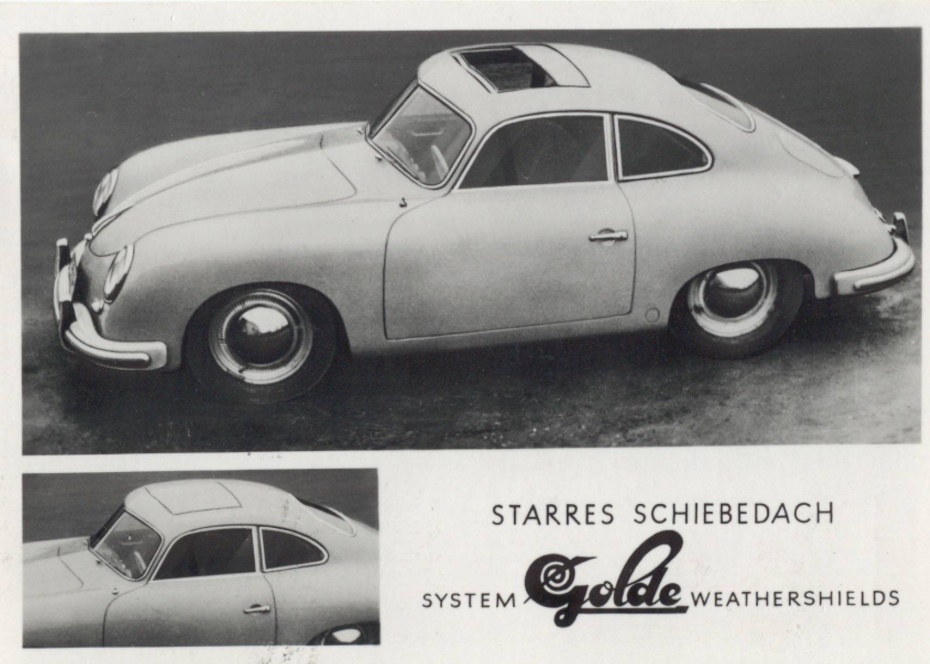 356 Porsche sunroof coupes from 1948 – 1965. Includes original, manual, electric, clips, homemade, transgender and holier than thou. Your thoughts on this inventory?  (Price is not a factor. This is an inventory, not a place to buy/sell.) Additions and corrections encouraged.    Thanks,Bob Watts  wattsbob@isu.eduAt the end of the listing also see Sections:  Parts and Resources.Pre-A   T-0   (Retroactive naming)Porsche built 84 (Pre-A) V sunroof cars. The V sunroof is 17” deep, the later rectangle sunroof is 13” deep.  Thanks, Tom Tate! “..beehive taillights started…1953 model year….with coupe 11779.” Thanks, James Davies!												(1954 photo???, Original photo/ad source???)T-Handle: 1949(?) – 1956/1957“3562-008 Limousine with sliding sun roof, Dec. 27, 1948/Apr 29,1949”  Ivory, Switzerland, Birth of the Porsche Auto. Bus.      RegMagv.29,#4’05p.17Fabric sunroof			1949 Geneva Automobil-Salon            			Brett Johnson		RegMagv.23,#1’Fabric sunroof		1949, Geneva Int. Salon, 17_27 MARS 1949,            in Gallery, excellent b/w photo	RegMagv.33,#2’09p.16folding sunroof		1949 Paris show, Gmund coupe					      Romano – Restored by Hand, p. 87Sunroof           Dup(?)		1949					Old Car Auction Bible: Auction Prices		books.google.com(same?)	 		GmundPorsche.jpg					Sebastian Gaeta		356Registry.orgb/w photo	Fabric sunroof			(?)							Trevor Gates			356Registryformumc/photo	“Cloth top”			(?), Red(ish)/Tan(?), “A split window currently in Europe,”  				356Registryforum1950 Start -  5002,  Johnson, 		1950 start: 06001,    end: 05410,   Porsche PET Catalog (all VINs coupe only)1955 End  -  54223   according to B. Johnson book.												1950, 											Jeff Corneau1951 Start:   05132,    End:  11125  	Porsche PET Catalog   (coupe VINs only)		Sunroof clip			1951, “a sunroof, a sunroof, my other porsche for a sunroof,”  by Mark Turczyn   RegMag8/9-1980p.15-		Rectangle			1951(?), “Sliding steel s/r that is not ‘bent’,”	photo, in Restoration, Brett Johnson	RegMagv.17,#2p.125436		Folding sunroof	August	1951 purchase, 70 hp, Red, used by German Customs Officers		         RegMagv.38,#1’14p.18-21		Folding sunroof	August	1951 purchase, 44 hp, Green, used by German Customs Officers		        RegMagv.38,#1’14p.18-21			See Besen-Porsche: Caltrops, Coffee…Customs Men in Porsches, by Thomas Forster1952 Start:  11128,   End: 12084	Porsche PET Catalog   (all VINS coupe only)		V s/r will be grafted		1952, 							(“saved by Bruce Baker”)	356Registryforum1953 Start: 50001,  End:  51645      Porsche PET Catalog   (Coupe VINs only)10587		Golde sliding cloth sunroof		From Stephen Demosthenes, OR, 1-1-2011					356Registry-org50043?		V sunroof	Reutter	Golde, Black w/green leather interior, 16” wheels		hollywoodwheels.com/gccclassiccars.comDup?		Folding sunroof		1953 1500, Black/Green leather, Restored	       www.carreramotorsports.com	      356RegistryforumDup						1953						hollwywoodwheels.com	hemmingsMarch2017p.44951394		V sunroof	Reutter	1954, Ivory/Tan leatherette, COA (much discussion),     Andrew Macfarlane, NC	356Registryforum51460		Sunroof			1953, “engine – P62040, Trans 113-301-102, no rust,” Warren Eads, Rolling Hills, CA RegMagv.9,#4p.26		Sunroof			1953, “made up for it by buying myself an early…present.”	     Ron Roland		RegMagv.16,#1’92p.32		Sunroof			1953,	 “a rust bucket,”						Rafik Dous	      356Registryforum		Folding fabric 			 made by Webasto; 1953 Super					Romano – Restored by Hand, p. 87Sunroof			1953, “almost finished-notice the radio (photo).”		Dave Martin		RegMagv.9,#5p13Sunroof			1953, “canvas top sunroof,” Paul Jones, Montara, CA , In Restorations, B Johnson, ed  Oct/Nov’81p9-11Sunroof			1953 Pre-A, Carrera fuel tank, Mechanics seat						356Registry.orgV sunroof			1953(?) project, White, “What about this poor baby?” Rafik Dous, Melbourne, oz	356registry. orgSunroof			1953 Pre-A,  Mecum 2015 Lot S104,  (No sale)						flatsixes.comSunroof			1953, Jade green/, “went to Denmark…,”			groovzilla, seattle	rennlist.com/forums/356Sunroof			1953, Porsche blue/Red int., (still proj. in pic), factory bench seat, James O.      autobahnbound.com/2009Sunroof			1953,1500S, Light blue/ 				Landeron Classic 2017	Google search Pre-ASunroof			1953, “was somewhat incomplete,” 		Skid Hall, auction, Pacifica, CA	RegMag8/9-1980p7,8Sunroof			1953 European,						Ned Gorski		356Registryforum	“Sliding sunroof” (cloth?)	1953 Stretch Limousine, 912 eng., Grand Prix white/Tan vinyl, Marvin Simes, Dayton, OH RegMagv.25,#4’01p.421954 Start:  50099,   End:  53008    Porsche PET Catalog   (Coupe VINs only)		“Steel sliding sunroofs were first offered in June 1954,”			in Restoration, Brett Johnson		RegMagv.23,#2’99p.14					and, “Some earlier cars had fabric folding sunroofs, ….”Porsche 356, A Pictorial Guide, Brett Johnson, p. 4951705		Sunroof			1954 Pre-A, Red/Tan leather, “1985 restor, Nice driver,” Robt. Vann, Hollywood,FL RegMagv.26,#1’02p4452518		Sunroof			1954 1500N, “Body in primer – you complete retor.” Larry Myers, Longmont, CO	RegMagv.12,#1-‘86p.3052518		Sunroof			1954, “needs restoration.”				Bill Jackson, Denver, CO	RegMagv.18,#3’94p.455272 (?)	Sunroof			1954, Turkish Red/Yellow int.							Liberty Motors (Jim) 201284032(?)	Sunroof			1954, 1500S, Red, Project, 				 Eric Wagner,  Austria		356RegistryProjectsGolde sliding metal		“standard” installed “at least” since 1954				Romano – Restored by Hand, p. 87Sliding steel sunroof		From June 1954, Golde	(p, 29)					B. Johnson, 356 Porsche RestorGuideSunroof			1953/54(?) Pre-A  Emory Special, “on the banks of Loch Lomand,”   Scotland	bordereivers.comSunroof			1954 for Chris S., 1300cc longblock			 by Joe Ruiz		356RegistryProjectsSunroof	Sliding roof			1954, “owned by Wolfgang von Trips,”	by Ray Van Giesen, Nurburgring	RegMagv.33,#3’09p.8Sunroof clip	1954, 1500, Adrea blue/Blood red, “front discs, 12 bolt.”   John Herrlin, Mass(?)l, Excellent article, HemmingsSport,9,2015Sunroof			(?) Continental s/r coupe, Bill Motta, 		in Restoration, Brett Johnston	Vol.22,#4’98,p.15		Sunroof			1954/’55(?), photo Frankfurt auto show, 	in Restoration, Brett Johnston	Vol.22,#4’98,p.15		Sunroof			(?), “black Continental s/r at the Holiday,”	in Restoration, Brett Johnston	Vol.22,#4’98,p.15		Sunroof clip			(?), “Richard Miller had a roof clip…,”	in Restoration, Brett Johnston	Vol.22,#4’98,p.15		“large fabric s/r”		(?) “from Mr. Fitch’s Photo Album,”		in Restoration, Bret Johnson		Vol.22,#1’98,p14-16		V sunroof			1954, Skirmants eng, Blue/Reutter bucket seats Blood red,	     John Herrlin, NJ     	hemmings.comSept.’151955   “…(author) Frank Jung is not aware of the exact numbers produced. He wrote in his book that they have produced 123 T1 cars with the V-shape roof...”																	from Wolfgang Geisler1955 Start:  51648,    End:  55000	 Porsche PET Catalog    (Coupe VINs only)1955 End – 55000  according to B. Johnson book.  53028		Sunroof			1955 Pre-A Continental,  Very nice article.	Andreas Reiff,        in 356Club, Winter2017, V31#4p.32-3553061		Sunroof			1955 Pre-A Continental, “Orig. motor, Complete 3 owner history,” Denver, CO	RegMagV,12,#6p.3253061		dup				dup						Bob Vanderbeck, Denver, CO		RegMagv.12,#1’86p.3053308		V sunroof			1955 Continental, Blue/Ivory, “Rudge wheels(maybe), Nerf bars,   Santa Barbara, CA,     from pascal53453		Sunroof			1955, “ ’59, has 1600N,” “partly restored,”		Jerry Meier, Morton, IL	RegMagv.13,#3-‘89p.2853778		V sunroof			1955A 1500 Continental, Adria blue/Red,  Montery Auc. Results, by Bartz Schneider RegMagv.33,#4’09p.5153941		Sunroof			1955 1500, Black/Red vinyl int., chrome bumpers, Switzerland, Bernard Moix		Wolfgang53941		Sunroof	Dup	   1955 1500, Meisden blue/Red int.,”A Fifty Five in Fun Faux,” Gordon Maltby  RegMagv.41,#3,Sept-Oct.p44-46;4853956		Sunroof	Reutter	COA Model yr 1956; completion date 08/04/1955, White/Tan				carplanet.com54089		Pop-out s/r			1955 Emory Outlaw, “sectioned 911 eng,” 		Marketwatch, Prescott Kelly	RegMagv.38,#6’15p.4954126		Sunroof			1955 Pre-A, Silver metallic/Blue leather		 RM Auction			sportscardigest.com54172		V sunroof	1955 Pre-A, “delivered new to Italy”, Red/Green-needs int., bench seat, 4Pre-A wheels, 2040-cars/Groosh’s Garage“3. Need  chassis #’s on a pre-A sunroof coupes and any “V” s/r ‘s later than #58355,”	Brett Johnson, Editor	RegMagv.11,#5-‘86p.954202		Sunroof		1955 Continental, “2 engines, Rolling chassis, Car is orig,” Doug Taylor, Phoenixville, PA RegMagv.19,#4’95p.4254205		Sunroof	”very late 1955 Continental, “the doors were off,”  in Gulf Coast Holiday ’93, Brett Johnson	RegMagv.17,#4’93’.14				Dup		1955, “Crummy Buttons”					      Brett Johnson	RegMagv.23,#3’99p.1055388		V sunroof		1 of only 5 coupes delivered w/sunroofs to			 Melbourne that year		PorscheClassics-Australia55660		Sunroof		        1955 1600N, “original title & records from Germany.” Dan Sherwin, Des Moines, IA RegMagv.12,#3-‘85p.31Sunroof added			1955 Pre-A/A Denis Jenkinson (Very Famous Car!), 	See his book, Porsche 356Folding fabric			(?), Black w/white wall tires,			“Touring through France,			google.comV sunroof			1955, Black/Red,  in “Barn Finding,”	by Adam Wright		   Tom Tate	        Vol.39,#1’15p.60-61c/photo	Sunroof(?)			(?), Black(?)/Red, Class 1 win, David Carrol in North meets South Cambria Pines ’99 RegMagv.23,#1’99p.12		Sunroof		1955 1500 Continental, White/,  2010 Carmel-by-the-Sea Concours, R. Owen(photo(?)		google.comSunroof			1955 Continental, GrayGreen9?), bench seat,						flickerSunroof	Dup?		1955 Pre-A, Continental, Palm Green/      	Eric Meyer, Vintage European Vehicles	google.comSunroof	Dup		1955 Pre-A, Continental, Palm Green/	Eric Meyer				pinterest.com		Sunroof			1955 Continental Outlaw, Silver/Red int., video		Jack Griffin 			flatsixes.com		Sunroof			1955 Continental, Lt.  green(?),				CA		malamutautomuseum.com		Sunroof		1955 Continental, owner, “the Carroll’s,”	in 1st Intern. SoCal Vintage Treffen, 356ClubSoCal,Winter2007p.34V sunroof			1955, Pre-A handle										Jim LibertySunroof 1955 Continental, org. 1500, Black/Tan “Ground up retor. Completed ‘80,”  D. Pachmayer, Louisville, CO RegMagv.11,#4-‘86p.35		Sunroof			1955 Pre-A outlaw Continental Coupe, Blue, 912, RHD,		 UK			John LilesSunroof			1955 Pre-A,  Silver,										google.com			Sunroof			Pre-A  Silver(?), at car show next to Light blue SR, (Quail background),    			bestcarmag.com		Sunroof	(?), Silver(?) wi/Black(?) strip top/length of car.   European Pre-a Meeting 2017 By Bernard Moix. RegMagv41#4p22,2017		Sunroof			1955(?) Pre-A, Silver(?),		 “cruising on Jamirah road in Dubai”			twitter.com		V Sunroof clip			Pre-A, “made its way into the March 2013 Registry Mag,”				     sidestreetsutton.com		Sunroof		1955, “Best of Show – Closed,” Dave Carroll, North Meets South at Morrow Bay, 1998	RegMagv.22,#2’98p.21		Sunroof 	(FS)		’55 Factory s/r, no motor XLNT body,”	Jim Hughes, Woodlland Hills, CA	RegMagv.11,#4-‘86p.35		Sunroof			1955, 1500 S, Polyantha red/Beige vinyl, RM auction, NY 2000, from Jim Schrager RegMagv.24,#6’01p.18		Sunroof			1955, Dale Erdman, Allentown, PA		      in Restoration, Brett Johnston	       Vol.22,#4’98,p.15		Sunroof			1955 1300S, “for restoration. Basically complete,” Scott Sproull, Chicago, IL	RegMagv.Dec.81,#2p.25		Sunroof			1955, “owner used…weekend racing,”  Devin body in 1959,”	Lee Goldstein		Vol.40,#1’16p.18		V sunroof	Golde		1955 Continental,  “sunroof rattles a lot,”				John Liles	Registry  March 2017OOG (One Owner Cars), Bob Hayes “had a sunroof installed.”	In, Bill Moore, Editor, Just One Moore,	RegMagv.11,#5-‘86p.211956A  T-1  (Technical Program 1)“Reutter made – 3300 coupes in 1956 model year counting chassis numbers 			Frank Jung, Reutter employee	Wolfgang Geisler1956 Start:  55001    End:  58311	Porsche PET Catalog   (Coupe VINS only)	1956 Start VIN – 55001	“according to Ron Roland, RegMagv.15,#2’91p.25”  and B. Johnson, and C. White1956  End VIN  -  58311   356 Registry;  58355, Last V sunroof according to B. Johnson book. (error?)  and C . White“The first 123 sunroof coupes had the wedge-shaped sunroofs which were left over from bent-window 356 production in 1954 and 1955. This comes from frank Jung’s excellent “Porsche 356 by Reutter” book on page 127. On page 141 he states that – 15% of 1956 coupes had Golde sunroofs, so -325 in ‘56 model year.”  Thanks to James Davies!		V sunroof			“all 1956  356s had V-shaped sunroofs”				B. Johnson, 356 Porsche RestorGuide52241/52257		Number change, maybe 1st factory suroof. “..factory built 22 sunroofs in ‘54”, 			NY	Geary Miller55082		Sunroof			1955 European, “Rebuilt 1600,” Terracotta/Saddle,  Wm. Briggs, Nantucket, MA	RegMagv.22,#2’98p.4055084		V sunroof			1956 T1, European, “work in progress,”		Ned Gorski,  Ricky Hill, CT	356RegDB55125		Sunroof		1956 Aquamarine metallic blue/Red leather, bench seat,    Timothy Poisson, Chicago, IL	RegMagv.24,#3’2000p.4255335		Sunroof			1956, Black,  “Purchased from org. owner,:			Steven Watson,	email55374		V sunroof			1956 European, “orig. correct scripts, Factory doc.,”  Lou Talarico, Bethelem, PA	RegMagv.14,#2’90p.3055388		Sunroof			1956 Pre-A, Silver/Green leather,                 “delivered new into Melbourne,”	porscheclassics.com.au55432		Sunroof			1956A Outlaw 911SC, Smyrna Green, Beige leatherette				fantasyjunction.com55460		Sunroof			1956 Australian delivered, Green 					Australia	Grant55610		V sunroof			1956 model European, “Aquamarine metallic/Red leather int.”          Cristian Vecchi, Italy55639		Sunroof			1956, “side spears?,”					Mike Hechinger, SE, Penn.	356Registryarchive55642		V sunroof			1956 S, Silver/Red,  Known history for last 36 years.          Patrick Doolittle, Phoenix, AZ     356RegistryVINdb56083		Sunroof			“to finance the restoration of…”     				Jack Walter		356Registry56092		V sunroof	Reutter	1956A, Signal red/Black, 					Fallbrook, CA		cpaclassic.com56098		V sunroof	Reutter	1956A Super 90, Silver/Red int., “over the top,”					cprclassic.com56424		V sunroof	Reutter	 1956A, Polyantha Red(one paint job)/Beige Leatherette, Original car, COA	Bob Watts56505		Sunroof			1956, Red/White int., “car looks and runs well, needs bumpers,” A. Wendorf, AZ	RegMagv.15,#2’91p.2956517		Sunroof			1956 1600, Silver/Red							Neil		email56650?		V sunroof56724		V sunroof  2nd source		1956, orig. Aquamarine Blue metallic/grey int.,	  Jack Walker (sold)		356Registry56836		Sunroof			1956, “A Rare Gem,”  				in Restoration by Brett Johnson	RegMagv.28,#6’05p.1056909		Sunroof			1956, 912 case,, “Car looks outstanding, runs great,”  Chuck Davis, Long Beach, CA RegMagv.15,#1’90p.35		Sunroof	dup	1956, “modified 1600 eng,” Red/Camel int., “Runs great,” Chuck Davis, Long Beach CA RegMagv.19,#5’96p.4056937		Sunroof Sealed/looking for clip,     1956 T1, Project				 Germany,  Wolfgang Geisler		356Registry57131		V sunroof			1956A T1, 1600cc, Silver/Red int., “VDM wood steering wheel, Located Germany” RegMagv.26,#3’02p.4757139 		V sunroof			1956 T1 Super,		 Project, Wavelgem, Belgium	Pascal Knockaert   	 356RegDB	57189		Sunroof			1956A, “Trans-axel complete. No engine.”		Scott Jackson, Tucumcari, NM  RegMag8/9-‘78p.3257250		V sunroof												Romano – Restored by Hand, p. 8757276		V Sunroof	Reutter	1956, sunroof project, 					Jim Hohensee		356Registry57314		Sunroof		1956, 1750cc eng., Polar silver/Red leather, “ 2 Headsrests.”    Joe Harris, Rockford, IL       RegMagv.20,#3’96p.4057368		Electric				1956A Super, Outlaw, Dark Green/Camel leather, 		Scottsdale, AZ 		 findcars.com57387		Rectangle	Reutter	1956 T1, Cream(?)/red int.    		 Schrozberg, Germany   Thomas Muller	356Registry57394		Rectangle 			Original or clip?						C J Murray (sold)	356Registry57501		Sunroof			1956, Aquamarine Blue metallic/Red int.,			 Freeman Thomas, 	356RegistryOrigPaint57642		Sunroof			1957S T1, “fresh eng., nice int.” Dark red/Tan, dual circuit brakes,” Gordon Maltby  RegMagv.20#3’96p.4057642		Sunroof clip			1957 T1, Orig. Auratium green, ex Maltby & Hindman	Rick Burgman		356Member list57661		Sunroof			1956, ‘A’ engine, Tan int., “primed. All metal work complete,” Mike Immarino, OH  RegMagv.19,#4’95p.4257751		Sunroof			1956A, Metalic blue(?), “One-owner car ’59-06,” “1st Place 41 times”		mesaconcourscars.com58066		Sunroof			1956 T1, Silver/Red vinyl, “in restoration,”			 London		356RegDB58154		V sunroof			1956A, “many Pre-A parts,”  “external skin clip,” Blue/Tan,		Denver, CO	hemmings.com“The 10,000th Porsche was built on March 16 of this year (1956); at the same time, Porsche celebrated the company’s 25th anniversary.” Conradtp227c/photo	Sunroof			“T-1 Carrera GS coupe with sunroof and Rudge wheels.”, in Porsche 356, A Pictorial Guide, p.70, B.JohnsonSunroof			1956(?) Carrera GS, DY356D Sausalito, CA			James Barron		RegMagv.36,#4’12p.38		Sunroof		1956, “The Porsche Super1600,” Great photos, article by Tom McHill, Mechanix Illustrated, Sept. 1956, pp. 82-85…		Sunroof			1956, “orig. trans, but no motor or interior.”		Jim Young, Gorham, ME	RegMagV9/#3p.27		Sunroof			1956, “Blue/,  West Coast Holiday XV, Steamboat Springs, CO	Del Johnson	RegMagv.16,#1’92p.23		Sunroof			1956A, Blue						David, CO			Hemming.com p.550		Sunroof			1956A, Blue/ ,  Chrome rack,					2011		netcarshow.blogspot.com		Sunroof			1956, Blue,	Del Johnson, Steamboar Spring Concours	YearsAgo, Jim Perrin, RegMagv.40,#5’17p.58		Sunroof			1956A, Metalic Blue?	, rack							Fabwheeldisgeest.blogspotc/photo	Sunroof clip			1956, “aquamarine metallic paint,”				Trevor Gates		356RegForum		Sunroof			(?)  Aqua Marine Blue Metalic/Red,    DUP?		European Collectibles ad	RegMagv41#2’17p.9		Sunroof			1956A T1, European ver., “aquamarine color metallic”/Red int.”	suchen.modile.de   Germany		Sunroof			1956A 1600, White/Red int., 			Houston, TX	youtube.com  		driverssour.com		Sunroof			1956 T1, White/Red int.,   FS,			ad, Bob Campbell’s 356 Services	RegMagv.33,#5’10p.19		Sunroof			1956, White/, 										westcoastautosport.com		V sunroof					Jimmy Ray Franklin							356Registry		V sunroof			1956A,   Signal(Ruby) red/Tan int.,   	 “currently in Final Assembly,”	cprclassic.com/pprsche356Sunroof			1956, Ruby red, “Cleaned, rebuilt & repainted,”  Mike O’Meara, Worth, IL		RegMagv.11,#1-‘85p.26V sunroof			1956A, Red										BeverlyHillsCC		Sunroof clip			1956A,  “working on sunroof installation,”		David Wood, OK	forum.porsche356registry.org		V sunroof			sunroof restoration		Sunroof			1956, Silver		 	1st Javelina 100	Mike Wroughton, AZ		RegMagv.19,#6’96p.14		V sunroof			1956A. Silver										Chris LaBossiere		V sunroof			1956, Silver							Dino Robes 	Three56 Porsche/LineageSunroof			1956 T2, Gray(org.  Silver/Red int.), “Super rare opt. crank up antenna,”    CA	tuapoma.com		V sunroof clip			1956 European		V Sunroof			1956, installed headliner		V sunroof			sunroof apart		V sunroof			1956A S T1 , C heads, 8 day clock, Red/Black int.,			 CA Porsche Rest.,   356Registry		Sunroof			“lateT1..mid ’57 factory sr”,					Black,NC		smartcarguide.com		V sunroof			early 1956 Golde,						W Mullis.		356Registry		Sunroof			1956B T5, “barn find,” White(?),			 Sylvain Duporge, Paris	eBay.com		Sunroof			1956A, Black, restored “around 1998,”   			   Montville, OH	aircooledauto.netSunroof			“probably 1956,”  Light grey/,  “with chrome wires (wheels),” in Conradt bookp.103 RegMagv.25,#6’02’25		V Sunroof clip		“for his 1956 coupe,”	Green, “Pre-A leftovers,” gfk602	@azphotoviking’s		google.com		V Sunroof			1956 Super, 				Samba Member passoa55, Belgium		thesamba.com		V Sunroof			1956 1600 Super, project, “could those four bolt holes…,”  	Hebster52		thesamba.com		V sunroof			1956, “rusty”							Ron Roland		RegMagv.20,#2’96p.27		Sunroof		1956S “High perform. engine, Orig. CA car, Restored,” Sara Twohy, San Francisco, CA RegMagv.20,#1’96p.41		Sunroof			1956		Sunroof repair			1956 “need to repair heavily damaged…,”		David Hansen, Lockport, IL	RegMagv.10,#5p.30		Sunroof			1956, “Jim Young of Maine: Do you still have your ’56…?”  from D. Hansen	RegMagv.10,#5.p30		Sunroof			1956A, “re-installed factory sunroof installation,”  	Ray Hestand (sold)	forum.porsche356registry.orgb/w photo	Sunroof	Dup		1956(?),  “chrome wire wheels,”				       Conradt, Porsche3566, Driving in… p. 103b/w photo-9-‘56	Sunroof		“late 1956A,”  “chrome wire wheels…didn’t look all that good,”			RegMagv.16,#5’93p.23		Sunroof			1956, “My wife’s…ready for paint.”				Mike Hechinger	356Registryarchive		Sunroof			1956A, “my first 356,”						Chris Davis	356Registryarchive		Sunroof			1956, “I bought a s/r with parts in boxes.” “help.”		     Mike Hechinge	356Registryarchive		Sunroof			1956A, “A –Closed winner, Tennessee Tubs BBQ		Marten Folgmann	RegMagv.34,#2’10p.59		V sunroof			1956, “will have to…build or buy the…frame.”		Anatole Farci		356Forum		Sunroof			1956, at LeMans Classic						John Hearn	RegMagv.40,#3’16p.321957A  T-1Start of shorter handle with plastic cup, T1 to T5 (1962). (How many leftover T-handles were used on 1957 cars?)1957 Start:  058312   End:  101892       Porsche PET Catalog  (Coupe VINs only)1957 Start – 58312 	1957  End -  102504    according to B. Johnson book.(Hardtop Start:  150001   PET catalog)10139(?)	Sunroof			1957, “roller with all the usual rust,”			Lee Holdstein, Hurley, NY	RegMagv.23,#1’99p.40Sunroof			(?) “A 356A sunroof with knock-off wire wheels will be sure to interest German 356 Registry ember  Gabby von Noltling for I think this was her Mother’s car.” 	From Bill Block, Editor		RegMagv.14,#3’90p.1806034??	Sunroof			1957A, Lt. Ivory+, V. Rough Project							BeverlyHillsCarClub57642		Sunroof			1957A “new Super,” Ruby red/Tan, “dual cir. brakes,”     Gordon Maltby, MN	RegMag,V22,#1’98p.4058111		Factory sunroof		1957A, Silver/Black int., 								allclassiccars.com58213		V sunroof			1956A, Polyantha Red/Beige int.,					 AZ		BeverlyHillsCarClub58233		V sunroof			1956/57A, Heron grey/Navy int., beehive taillights	  				 MartinClassicCars, AL58289		V sunroof clip			Mild Outlaw, V clip from older car,				 C J  Murray (sold)	356Registry58312		V sunroof  “first car of the calendar year… 2 mo. Production wi/V sunroofs” 		D. Seeland   		356Registry58355		V sunroof			“last known V sunroof,” Golde p. 29				B. Johnson, 	356 Porsche RestorGuide58355		V sunroof			1957 GS Carrera,  Great article; racing history.   Hank Godfredson, Minn., MN	RegMagv.12,#3-‘87p.5-658355		V sunroof	dup		1957, Carrera, “featured on cover of “Porsche 356 * RS Spyders,” 	Jim Kellogg	356Registeryarchive58355		V sunroof	dup		1957A GS(?) “highest chassis # thus far.”	Larry Skoglund, Richfield, MN		RegMagV.9,#5p.1258355		V sunroof	dup		1957A, Silver/Red, 					Car’s history by Jim Kellogg	RegMagv.29,,#5’06p.2958338		Sunroof			1957 “Fresh eng. Rebuild to 1720cc.” Copper-grown/Tan, Ed Starr, Evergreen, CO RegMagv.11,#1-‘85p.2758383		V sunroof			1957A, Aquamarine Blue/Red leatherette, COA		Steve Watson,  	356Registry58762		V sunroof			1957 T1, “is back on the road,”				Bill Fulton		356Registryarchive58885		Sunroof			1957A, Rebuilt eng. by Comp. Eng., “project car,”  Alan Andersen, Northern, CA	RegMagv.30,#2’06p.5859072		Sunroof			Maestro engine, early luggage rack, 					H.J. Spittle	classifiedPP3110(?)	Sunroof	Reutter	1957 1600S, White/Tan leather, 		Porsche North Scottsdale, AZ		classiccarsdb.comSunroof		1957 Carrera 1500GS, no engine. “needs longitudinals…” J. McDevitt, Lexington, MA 	RegMagv.11,#1-‘85p.27Sunroof			1500 GS-GT Carrera					(from Cliff Murray)		356Registry.orgSunroof			1957A 1500 GS-GT,  50th Annual PCA Parage, Hershey, PA Aug. 2005   (dup(?)	conceptcarz.com		Sunroof			1957,Black, very nice, sold								CarreraMotorsports		Sunroof			1957A Black w/red leather interior							CarreraMotorsportsSunroof		1957A, Rough black/Tan “Meicen blue/Saddle original,”  project, Tom Drummond CA, 356registry.org/classified		Sunroof			Speedster drive train, rally racing?							S.Briggs,classified		Sunroof			1957, Project, Ruby red/bench seat						Belinfante-Indian-Motorcycles		V Sunroof			1957A, Polyantha red#604/beige int., luggage rack,     				beverlyhillscarclub.com		Sunroof	Reutter	1957A Super, Silver(?), (64 Porsche Lifestyle Blog)				flatsixes.com/vierenzestig.nlc/photo	Sunroof			1957(?) Yellow, license plate S 199, “Austrian couple in folk costume,”  Conradt, Porsche356,Driving.., p108c/photo: 2nd Sunroof on cover of 356 Registry Magazine(?),  Ivory(?)Red, “pre-delivery area outside Porsche factory,”           RegMagv.24,#’20015Cover		Sunroof			(?), Dark blue/Red int., in Regional Club Scene, Motor Cities Gruppe, Michigan	RegMagv.33,#2’09p.50		Sunroof			1957,								 Los Angeles		CarGrahp,com		Non-V clip			1957A,  							David Wood		356RegistryProjects		Sunroof			1957/58(?), Colonel Daniel Teberg article,    		      see “Spy Speedster,” 356Registry, Vol. 39, # 6, p 30		Sunroof			1957, “Trade your project car, Offers welcome.”	Russell Ulrich, Penn Valley, CA  RegMagv.16,#4’92p.41		Sunroof		(?)A, “Garrett Goldsmith has been restoring…,”  	Ed Greeno in 11th PNW Bullsession	RegMagv.20,#2’96p.16 		“not V shape”			1957, “early 356A,”  “screw is stripped,”			Steveenna		356RegistryarchiveEarliest known non-V sunroof?Al Zim: “It was in March as the six digit serial numbers for the coupes started that the changes began.” Thanks Al!100138	Sunroof			1957A Super, Red/Brown leatherette int.,  		   Marblehead, Mass.		Stuttcars.com100208	Sunroof	Reutter	1957A, 1600S, Reutter, 80L GT tank, Silver/Green , “one-of-one in existence.”	 Canepa,356RegTalk100312	Sunroof			1957A, “rebuilt ’63 S-90 engine, partially restored,”  James Wood, Rocky River, OH  RegMagv9,#6p.29100464	Rectangle	Reutter	1957T1.5, 912 mild outlaw, Silver/Red leather, 12volt,         Jim Roten, CA  	      RegMagv.36,#6’13pp46-48100464	Sunroof	dup	1957, ’66 912 eng. Silver/Navy, “Hella driving lights,”       Russell Ulrich, Penn Valley, CA 	RegMagv.16,#3’92p.34100750	“Aftermarket” SR   Reutter	1957, 1600S(B) engine, White/Tan int.,  			Thom Fitzpatrick	356Registry100878	V Sunroof			“needs complete restoration”						      Yahoo at Porsche,classified		Rectangles			“mid-1957 to 356Bs…mechanical roof” 			      B. Johnson,         356 Porsche RestorGuide100965	Sunroof			1957 rebuilt 1500, Black/Red int., “very nice shape,” Robt Brocker, Netherlands	RegMagv.24,#6’02p.45101010	Sunroof			1957T1, Silver/Red int., History/Rally equip.,						car-from-uk.com101010	Sunroof	Dup		1957								Duncan		356Registryarchive101047	Sunroof			1957GS Carrera, “no engine, no accident damage,” Jim McDevitt, Lexington, MA  RegMagv.10,#2p.28101169	Sunroof			1957 T1, Black/Red int., Luggage rack,			 Medfield, MA		356RegDB101169	Sunroof			1957 T1, Black/Red int., “second owner,” 			Tom Tate (2011)	typ356ne.org101205	Sunroof hardtop		1957A T1.5,  							Jules Dielen		356Registry101212	Sunroof			1957, “an early outlaw. I wonder what became of…,”	Steve Buggy		356REgistryarchive101304	Rectangle			1957A T1,								David Fox,	356Registry101336	Sunroof			1957 1500GS Carrera, Silver/Red leather, “Speedster seats,”    Bob Campbell	RegMagv.23,#11’99p.40101463	Sunroof			1957A late T1 mid’57(?), Black/Red int., 				Hickory, NC	smartcarguide.com101465	Sunroof			1957B T6, Black/Red int.,						 Hickory NC,	wheelson.net101495	Sunroof	Reutter	Mild Outlaw; Black w/red interior,				 Washington, DC	BaT101713	Sunroof			1957, “ultra hi-performance engine,” leather int.	John Dally, Holliston, MA	RegMagv.13,#1-‘88p.33101942	Sunroof			1957, ’59 eng. (apart), “good body, rusty floor,”	Rolly Resos, 949-650-xxxx	RegMagv.25,#6’02p.45101972	Sunroof			1958(?) 1600, eng. # 67304, Burgundy/Tan leather, 	Fantasy Junction, Emeryville, CA    HemmingsJan2017102101	Sunroof			1956A, Ivory,	USA delivered					Australia		Grant102211	Sunroof			1957A “Porscha Nostra SC engine,” Silver/Red	Bob Stone, Belleville, IL	RegMagv.9,#1p.27		Sunroof	Reutter	1957A 1500 GS-GT Carrera, Green(?), 						911sc28.wix.com/calmec		Sunroof	dup(?)		1957A 1500 GS-GT Carrera, Chuck Johnson, Wisc, 1st Annual chicagoland/Midwest, RegMag8/9-1980 p. 25		Sunroof			1957 Carrera, Red “with Rudge wheels,” 	NW Bull Session ’97, Steve Terrien	RegMagv.21,#2’97p.21Sunroof			1957 1500/GS/GT Carrera, Silver(?),			 So Cal racing history, 		2016carslaunched.com		Sunroof	dup(?)	1957A, “Ruby red wi/Rudge….” People’s Choice, N Meets S at Cambria ’97, Olaf Shipstead RegMagv.21,#2’97p.16		Sunroof			1957, Silver/silver(?),						Geert Ingels		356RegistryProjects		Sunroof		1957 Carrera, Metalic silver/,  “del. to Thailand when new,” Marketwatch Jim Schrager    RegMagv.31,#1’07p.42		Sunroof			1957A, Turquoise(?), “owned by Jim Jenkins,”  Ed Caroll Concours Show		examiner.com		Sunroof			1957A,   Black/Red int., non-stock wheels, mild outlaw, 				bringatrailer.com		Sunroof			1957A,  Grey-red project, 								carplanet.com		Sunroof 	Reutter	1957 1600S,, White/, 					Porsche_north_scottsdale	imgrum.comSunroof			1957A, White(?), project,				San Francisco, CA		carplanet.com/sold 2011Aftermarket sunroof		1957A, 1600S, WhiteTan int.			HemmingsMotorNews       www.beverlyhillscarclub.com2016Sunroof			T2, Blu-gray(?), DY356D’09,				Marc VerwieL, PA(?)		RegMagv.33,#5’10p.54		Sunroof			1957A,  three colors/					San Francisco, CA		carplanet.com/soldcars		Sunroof			1957, “recent paint job & engine overhaul,” 		David Rubio, Santa Fe, NM	RegMagv9,#6p.29		Sunroof			1958A “Hoffman rebuilt motor, Glacial white/Green-grey,” 		Sunroof clip			“1957 – 1961 sr clip, great condition,”	Michael Corless, Nevada City, CA	RegMagv.16,#6’92p.44		Sunroof			1957, “For Sale…need restoration,”		D. Michalowski, 303-920-xxxx	RegMagv.16,#1’92p.42		Sunroof clip			A, 						D. Michalowski, 303-920-xxxx	RegMagv.16,#1’92p.42		Sunroof			1957 “Early A,” “updated rebuilt motor, Ruby Red/,”  	G. Maltby, MN		RegMagv.22,#3’98p.401st Sunroof on cover of 356 Registry Magazine??? And two of them! And factory test cars! 	1958 cars?			RegMagv.21,#6’98coverb/w photo	Sunroof	Reutter	(?), 	in “Body Construction in Pictures:” 				Dick Koenig,	RegMagv.26,#4’02p.30b/w photo	Sunroof			(?) project,    				in President’s Letter, Chuck House		RegMagv.26,#1’02p.8		Sunroof		1957, “I finally was able to buy a used s/r normal,”	    President’s Letter, Chuck House	RegMagv.28,#5’05p.8c/photo	Sunroof		195(?), White, no rear bumper, DrivePorscheDay2006, Richard Finnegan, Virgin Islands	RegMagv.30,#4’06p.48		Sunroof			 Black, “A closed,” award, 20th N meets S, San Luis Obispo, CA      Len Cheney	RegMagv.30,#2’06p.39		Sunroof			1957 								Ron Duncan(?)		356Registryarchive		Sunroof			early 1957 wi/beehive taillights, Silver(?), DY356D’09  	       Steve Enna, CA	RegMagv.33,#5’10p.56		Electric		“an interesting T2 coupe wi/elect s/r and T6 windshield,” in “First Brazil Meet,” by Freddy Rabbat RegMagv.36,#3’12,p36		Sunroof			1957		Manual			Golde sunroof clip		Sunroof1958A  T-2	(Technical Program 2)“T2s with electric sunroofs (they do exist but are extremely rare) have a sunroof that is exactly the same size as the manual ones. The sunroof motor is located in the engine compartment and looks strong enough to lift a bridge?”    Thanks Jim Breazeale!1958 Start:  102505    End:  106174      Porsche PET Catalog   (Coupe VINs only)1958 start – 102505	    End -  106174   according to B. Johnson book.European Delivery Prices – 1958: “extra equipment,” Sunroof-sliding…….. $155.00			Charlie White, AZ	RegMagv.32,#1’99p.31101157	Sunroof			1958, “no engine or trans, rusty lower half,”			Roy Sedgwick, IL	RegMag6/7-1980p29101740(?)	Sunroof			1958 Coupe, under reconstruction							Paras Autos  PA101921	Sunroof			1958 T2 1600S, Black(?),				 Morangis, France		356RegDB101972	Sunroof			1958A Super, Burgundy/Tan leather, “Superbly sorted,”		fantasyjunction.comDup?								1958A		Burgundy/Black int.	               fantasy Junction.com		         hemmingsMarch2017p.449102000	Manual			1958A, Ruby Red/					Norm Connacher, Seattle	356Registry102085	Sunroof			1959?S, Ruby Red, bench seat, elect. Glove box clock,	Victoria, Austr.,	 MossgreenAuctions  102214	Sunroof			1958, HCPR rebuild, “15” chrome wheels.”		W.D. Haas, Ben Lomond, CA  	RegMagv.11,#2-‘85p.29102347	Sunroof		1958A 1600S, Meisen blue/Sepia brown, “owned for 22 yrs,”    Judy Harger, Albuq., NM  RegMagv.24,#6’01p.44102493	Sunroof		1958, C eng., Silver/Dark blue leather, “Concours winner,” Chuck Schank, Sandwich, IL	RegMagv.24,#5’2001p.42102536	Sunroof			1958A 1600S, Worn orange-red/Tan, COA			Englewood, CO	classicinvest.com102809	Sunroof		1958 “restoration project, 90% complete, basket case,”    James Cunningham, Buda, TX   RegMagv.19,#6’96p.40102832	Sunroof			1958A, “need sr clip to hold glass, sold sliding panel…,” Carl Iseman, Cincinnatt, OH  RegMagv.17,#1’93p.45103035	Sunroof			1958A Super,					 Gary Wasserman, 2nd place		carmelconcours.com2008103219	Sunroof			1958A Super, GT tank, White/Red wi/corduroy inserts, COA	 Raleigh, NC	ebay.com103428	Sunroof			“desirable Carrera Gt features”,			 Mille Miglia, etc    		 Anamera 103428	Sunroof	Dup	1958 Super Outlaw, Silver/, “Carrera Panamerica stickers”    Marketwatch Jim Schrager    RegMagv.32,#6’09p.51103442	Sunroof			1958A T2, Red/ Tan int., CA car, driver						myclassicgarage.com103456	Sunroof			1958, 	Ivory/								Neil		email103475	Sunroof			1958A, “VW type 3 motor, Nerf bars/rear, Serious resto,” Mark Merz, Asusalito, CA RegMagv.27,#5’04p.44103516	Sunroof hardtop		1958A T2,							Jules Dielen		356Registry103575	Manual			1958, Silver, Project, FS last in UK, COA			 Wolfgang Geisler,	356RegistryProjects	103590	Sunroof	Dup		1958A, Mild outlaw, Black/Black leather int.						canepacollection.com103590	Electric	   Dup	1958A Super, Glacier white/, doc. History, “elec. Sunroof unheard of,” Tom Watling, Turlock, CA  RegMagv.28,#2’04p.44103720	Sunroof			1958S, 	Ivory/						R. J. Alldritt, Bend, OR103800	Sunroof			1958N, Silver/Red int., “complete car wi/correct engine.”	Dix Hills, NY		RegMagv12,#5p.26103865Dup?	Sunroof			1958, Turquoise w/tan leather int., 							GRM,Emeryville,CA103865	Sunroof			1958A, Fjord Green,							 NJ		356Registry103865dup?	Sunroof			1958 T2, Fjord Green,						 Colts Neck, NJ		356RegDB103930	Manual			1958 Normal, orig. Silver/Black, “Excellent hood…,” D. Frick, New Cumberland, PA  RegMagv.10,N6p.35104066	Sunroof			1958A T2, 						Glastonbury, CT		356RegDB104205	Sunroof			1958A T2, “rebuilt 912 engine, Silver metallic/Black leatherette	SF, CA		carplanet.com104205	Manual Rectangle	Dup	1958, Light Blue/Ivory						San Diego, CA		pascal giai2016104623	Sunroof		1958A T2, Meissen Blue/Leather, Rudge Wheels,  Drove in Carrera Pan.,	 Etienne Kerkhoffs 356RegistryProjects104737	Sunroof			1959A (?) T2, Rough driver,			Anthony Murnion, Helena, MT	356RegDB104749	Rectangle			1958											bill brown104749	Sunroof         1958A European model, “rebuilt 1963 1600cc motor,” Indian red/Black, D. Jaynes, Diamond City, AK RegMagv.15,#1’90p.35104763	Sunroof			1958/59(?), 							Chase Hansen		356Registry104784	Manual			1958 Super(1959 Modell),  Silver, “restored,”				Galen Buisson,Houston105072	Sunroof	Dup		1958, Ivory/Choc.&cream leather,” “Rare wind wings,” Bill Block, Metamora, MI 	RegMagv.20,#2’96p.39106072	Sunroof	Dup(?)										Bill Block		RegMagv.20,#1’96p.41105210	Sunroof		1958, White/Brown int., “numbers correct, complete restor.”  C. Smith, Morro Bay, CA    RegMagv.14,#3’90p.28105279	Manual			Aqua Marine Blue Metallic							MorrisBrothersMotorsports105421	Sunroof			1959S (?), “Strong eng.,” Silver/Red leather, “Beautiful restor,”     Steve Dunn, OR	RegMagv.19,#3’95pl40105590	Sunroof			1957A, “car needs body, pint int., and TLC”,				 Conn.		2040Cars105627	Sunroof		1959A (?), Aquamarine blue/Red leather, “Ground-up restoration,” G. Kleckner, Wayzata, MN V.16,#2’92p.37105628	Sunroof			1959A 1600 normal rebuild, Black/Red, 		Don Bragg, San Jose, CA	RegMagv.28,#3’04p.44105828	Sunroof			1958 T2, Meissen Blu, Original/Heidi, 			N. Syracuse, NY 	356RegDB105841	Sunroof	“Casper”	1959,  “Tail Lights” article by Fred Robinson			Boulder, CO		RegMagv.74#4’2016p.74105860	Sunroof			1959A T2, White,			Scott Weisenburger, Paradise Valley, AZ	356RegDB105964	Sunroof			1959 T2, Fjord green/Tan int., 				Roseburg, OR		356RegDB105993	Manual			1959, Stone grey, Red leatherette						MorrisBrothersMotorsports105993	Manual Rectangle	Dup	1959, Light green/Red,  								pascal gial106072	Sunroof			1959, Ivory/Ivory-Brown int., “No rust, mech. perfect,” John Todd, Jacksonville, FL RegMagv.19,#1’95p.41Dup		Manual Rectangle		1959, “droops in the back,”	 					 Bill Block	356RegistryProjects1958 “would see the 25,000th Porsche leave the Zuffenhausen plant,”				Conradt, p. 228Sunroof		1958 Carrera RHD, “knock off wheels, Orig. del. to Ireland.” Ed Anspach, Grantville, PA RegMagv.20,#4’96p40		Rectangle			1958 356A, Black(?)									CarPlanet, UTubeSunroof			1958A, Black/Red, “New floors, longs, batt box,”	Bob Tarter, Florence, WI	RegMagv.23,#1’99p.40		Electric				1958, Black,		 Hot Rod,Article in Excellence Mag.Apr2012#235 	 WillhoitAutoRestora.com		Sunroof			1958 1600N, Black/, “bench seat, orig. eng, west coast”   Dave, 408-625-xxxx	RegMagv.13,#5’89p.29		Sunroof			1958 Carrera GT, Grey, “The 2017 Great Race,”				RegMagv.41,#3,Sept-Octp.26-27.		Sunroof			1958A Super, Red/Cream leather int., 				Classic Investments, Englewood, COSunroof			1958, Ruby Red, Almost a driver							Jules DielenSunroof			1958A T2, rebuilt 1600, Ruby red/Tan leather int.,  CA car, Test drive video	www.youtube.comSunroof			1958A, Red/					Sold 2014, San Francisco, CA		carplanet.com/coldcarsSunroof		1958 1600S, Red/ , “completely CoA matching, meticulously restored, SoCal car,”	 Campbell, 356Regclassified		Sunroof			1958A, Aquamarine/Red leather,						sergeheitz-consulting.comSunroof			Aquamarine w/red leather interior.					 France		Carsandclassics.co.ukSunroof			1958A, Burgundy/Tan int.					European Collectibles	RegMagv.41,#3,’17p19Sunroof			1958, Aquamarine blue/					Dennis Frick, PA	RegMagv.32,#1’08p.8Sunroof			1958A, Blue,  “front/Hood Emblem,” photo						fineartamerica.comc/photo	Sunroof(?)		1958 Outlaw, Dark blue(black?), “Number 161, to Chattanooga, ECH’01,” Michael Branning RegMagv.25,#4’01p.18		Sunroof			1958A, Silver/red leather, 		“Formerly of the Kent Rawson Collection,”	Hollywoodwheels.com		Sunroof			1958A, Silver/Green leather int., LHD, “imported from CA in 2010,”   UK		car-from-uk.com		Sunroof			1959, Silver,		Peter LeBlanc, St. Louis, MO,        Member Letters, 356Club, Winter 2017 V31#4p.48Sunroof			1959(?) Silver(?), DY356D2016			Pascal Giai,  Coronado Island RegMagv.40#4’16p.38Sunroof			1958, Silver(?)	  at St. Louis Art Musem		Peter LeBlanc, St Louis, MO	RegMagv.41#4p.60		Sunroof			1958A, White, “right car for me,”			 R. Davidson, NY   	          europeancollectibles.com		Sunroof			1958A,  White/Red int. , 					Vancouver, Canada	 google.comSunroof			1958 Super, White/Grey(?),  DY356D				Tom Miller, NJ		RegMagv.38,#5’15p.40Sunroof			1958 Super,  WhiteSunroof	1958, Glacier white/Burgundy leather, “Restored to Cardex,”  Al Aleixo, Marina Del Rey, CA  RegMagv.20,#3’96p.41		Sunroof			1959A,  Green/ , 		Ault Park Concours 2001, Porsche Street, Early	 ohioconcours.comElectric				1958, Green/Tan int.				Restorations – Completed   	 Willhoit356smugmug.com		Sunroof			1958A, Green/Gray int., “Hoffman rebuilt motor, street concours condition,”		Sunroof			1958 “highly modified sunroof coupe,”	Richie Lukes, in …80th BD by. H. Tarbell  RegMagv.17,#6’94p.28		Sunroof			1958 “engine period correct 82105,” “originally Silver/Red vinyl,  Cochiti Lake, NM	classiccarsdb.com		Sunroof			“trade A coupe for a Speedster,”		  	Dale Lucas, Portland, OR	RegMag6/7-1979p.30		Sunroof			1959A, “need tips for installing interior/Headliner,”	James Cross, Inglewood, CA	RegMag10/11-1978p.25		Sunroof	1958A, “engine completely rebuilt, AM/FM/Cassette,” Ric Gred(?) Manhattan Beach, CA           RegMag12-’77-1-‘78p. 26		Sunroof			1958. “I have owned my sr coupe for 12years…,”	Dale Lucas, Portland, OR	RegMagv.10,#4p.5		Sunroof	Dup		“A coupe,”  “trade for a Speedster.”			Dale Lucas, Portland, OR	RegMagv.5,#5’79p.30		Sunroof			1958, “My s/r coupe in Stanley Park, Vancouver, BC	John McGarvie, Delta, B.C.	RegMagv.24,#4’2000p.29		Factory sunroof		1958, “912 eng., C disc brakes, Emory Outlaw”		West Palm Beach, FL	Hemmings.com p.551		Sunroof			1958A, Racecar, (Only the 2nd s/r racecar?)		   Rink Reinking, Tucson, AZ	356Registryforum		Sunroof			1958, “Rudge, sig seeking radio,”					Joe Sperber	356Registryarchive		Sunroof			1958,”seemed like a good deal at the time,”		Joe Babin, CentralTexas	356Registryarchive		Sunroof			1958A Super, Matching #s, GT tank, YNZ harness, utube video, Raleigh, NC	cars.smartcarguide.com		Sunroof			1958 Super, Project,  					Tom Nelson, Raleigh, NC	356RegistryProjectsSunroof			1958A, August 30, 2001, “one of the best collectibles I’ve owned, R. Rodriguez     europeancollectibles.com		Sunroof			1958, “concours winners, 356 Closed, PCA’s Werks Reunion,”   Jerry Cvitanich	RegMagv.39,#3’15p.41Sunroof	Dup		1958A, 					Jerry Cvitanich, 1st place	Carmelconcours.com 8-11-2008Sunroof			1958A,  “sanded and filled,” 					 Bill Wridge		356RegistryProjectsSunroof			1958A,  						Ed Cave,  Atlanta, GA		356RegistryOldPicsV sunroof			1958,								Bruce Baker		356RegistryProjectsSunroof			1958,							          James Standley	     forum.porsche356registry.orgSunroof			1958, “now restoring by1958 SR coupe,”	Bill Wridge, Kirkland, WA	forum.porsche356registry.orgSunroof clip			(?)A, 						Doug Michalowski, Aspen, CO	RegMagv.13,#2-‘88p.27Sunroof			1958 “proud owner at the age of 15 ½,			Ron Ridley		RegMagv.32,#6’09p.62Sunroof			1958, Red/   “original car,”    “sunroof drains,”		Jim Hohnsee, Buffalo, NY	356RegistryTalkFS		Sunroof			1958 “is a roller shell,”					Sharon, Austin, TX	356Registryarchive		Rectangle			Headliner repair
1959A  T-21959 Start:  106175    End:  108917      Porsche PET Catalog    (Coupe VINs only)1959 Start – 106175	according to B. Johnson book.  And Ron Roland, RegMagv.15,#2’91p.251959  End  -  108917   according to B. Johnson book.  And Ron Roland, RegMagv.15,#2’91p.25'59 Australian delivered - Green # 55460106022	Sunroof	Reutter	1959, Fjord Green w/tan int., COA,			 Build date 12/29/58106072	Sunroof			1958/59A T2, Ivory/Red/Oatmeal,  							 Bill Block106072	Sunroof			1959, Light ivory/choc & cream leather, “wind wings,” Bill Block, Metamora, MI	RegMagv.19,#5’96p.40106118	Sunroof			1959A T2,					Tony Mazzagatti, Las Vegas, NV	356Memberlist106127	Sunroof			1958, “Engine out, Car mostly complete, Needs floor,”  	C. Smith, 203-799-xxxx RegMagv.14,#5’90p.34106238	Sunroof			1959, “Rakes, trans, engine very good, sare engine,”  B. Oscanyan, VA		RegMag10/11-1979p.26106410	Sunroof			1959A, “stoker engine,” Fully restored, Black, Targa Plate winner			PorscheClassics106420	Sunroof			1959, “Fresh motor,” Aquamarine blue/Light tan,  Paul Nesse, Stillwater, MN	RegMagv.16,#5’93p33106420	Sunroof	dup		1959A, Super, Silver blue/Tan		Paul Makosky, St. Michaels, MD	RegMagv.22,#1’98p.40106419	Sunroof	1959, 1600N, “restored from bare metal in ’79.”  Meissen Blue,Tan, D. Ro(?), Poland, OH		RegMagv.10,n.6p.36106439	Sunroof	dup		1959 1600N, Meissen blue/Tan				      Poland, OH		RegMagv.11,#3-‘85p.30106439	Sunroof	Reutter	1959A 1600, Meissen blue/Red leather,  COA,   	             	C. J. Murray, Philadelphia106439	Sunroof			1959A, Meissen blue/Brown, “Complete, New pan…,”   Jeff Sweitzer, Mpls, MN	REgMagv.21,#6’98p.40106439	Sunroof	Dup		1959,   Meissen blue/Tan leather, “New, new, new,” Jeff Sweitzer, Minneapolis, MN RegMagv.26,#2’02p46106420	Sunroof			1959, Black/Tan, “Ground-up restoration.” 		Ray Stewart, Long Beach CA	RegMagv6#7-1980p.28106458	Sunroof			1959A, 912 motor, Ruby red/Beige leather, “refurbished,” Mark Kutner, Denver, CO RegMagv29,#6’06p.52106481	Sunroof			1959A T2, “COA Jan. ’59, 				delivered to Hoffman, NY.”	Gary Koehler106576	Sunroof			1959, “rebuilt 1600 VW eng, needs retora.,daily driver,” Lauren Roy, Edwards, CO  RegMag,v.14,#1’89p.32106743	Sunroof			1959, “building a new garage,”			Rich Peters, San Mateo, CA	356Registryarchive106825	Sunroof			1959 S, “fully restored, regretted selling,”				Ed Greeno	356Registryarchive106831	Sunroof			1959A, Silver/Black, ”Rust on both door bottoms,”  Alex Finigan, Marblehead, MA RegMagv.25,#5’02p.36106909	Sunroof			1959, “The Amazing Journey of ’59…”  article in 356 “Club SoCal magazine	Vol.12, #2Summer2016p.22-27107231	Sunroof		1959, red ( Ruby Red?)/Saddle brown, “original engine and transaxle” Hoffman car, 	Ed Lawrence107286	Sunroof		1959 1600N rebuilt, Ruby red/Tan, “orig. matching numbers,” Ned McDaniel, Oakland, CA RegMagv.20,#2’96p.39107299	Manual			1959A T2, Orange/Green int. COA,				 Costa Mesa, CA	European Collectibles107330	Sunroof			1959N, eng. 738777, Ivory/Tan vinyl, “complete resto,”     Fred Brubaker, PA	RegMagv.18,#1’94p.39107330	Sunroof			1959 T2, Ivory(?), Rudge wheels,		 		Freddy Rabbat,	356Memberlist		Sunroof	Dup			DY356D’09					Freddy Rabbat, Sao Paolo,	RegMagv.33,#5’10p.54107373	Sunroof(ad?)			1959A T2, Red, “Barn Find” since 1976,  						European Collectables107495	Sunroof		1959 “Normal,”  “Mechanically perfect but needs int.”    Dick Aubele, Frazier Park, CA      RegMagv.17,#4’93p.40107548	Sunroof			1959 S, “good restoration project,”			Al Gatti, W. Hartford, CT	RegMagv.15,#5’91p.35107550	Sunroof			1959, “being restored to original ivory/red,” 			France		Frank Hood107617	Sunroof			1959A Super, “w/correct 75H.P. engine,”		John Heckman, Phila., PA	RegMagv.12,#3-‘87p.31107657	Sunroof			1959A, Black/Red int., “overrider bumpers, 		Mark Leonard, La Jolla, CA	RegMagv.23,#4’99p.42107845	Sunroof			1959A, Silver w/red int., Factory bench seat, 			NY		Hemmings108038	Sunroof			1959A, Ivory	USA delivered					Australia		Grant108109	Sunroof			1959 1600S, “gas tank stamped 6 59,”		    Afterwerke, The Herit	356Registryarchive108144	Sunroof			1959, “Extensive engine fire damage,”		Larry Beck, San Diego, CA	RegMagv.22,#6’99p.41108355	Sunroof	1959 Carerra GS, Metallic silver/Teal blue leather,“One of only 31 GS..in ’59,”  Bob Hindman, IL	RegMagv.27,#2’03p.44108369	Sunroof			1959 European Super 1600, “All rough bodywork completed,” F. Hein, Chilton, WI  RegMagV9/#3p.28108399	Sunroof	Reutter	1959 Carrera 1600 GS Reutter, Silver Metallic/DarkBlueleather, 			Sothebys108625	Sunroof			1959S,						R. J. Alldritt, Bend, OR108638	Sunroof			1959A, Original Glacier White/Green leather					European Collectables108659	Sunroof			1959, White/Black int., “coupe & Speedster seats,”  Richard Clement, San Diego	RegMag6/7-1980p26108724	Rectangle			1959, White,							Hoffman car		CarPlanet.com108742	Sunroof			1959A, “owned by friend in Germany,”		from Rolf Krogmeyer		356Registryarchive108750	Sunroof			1959,									Steve W.	356Registry email108788	Sunroof			1959   Ivory/	“delivered in L.A.”				Australia		Grant109398	Electric	 1959 T5 Super, White/Red, “Only known factory original elec. s/r in world.” COA   Larry Brooks    356Memberlist/PelicanPartsLost!		Sunroof          		1959 Carrera 1600 with Rudges, “Any one know what happened to the (car) that C.J. Habich used to own?”Sunroof			1959 Carrera 1600GS, Black/,  			ad in European Collectibles	RegMagv.35,#4’11p.13Sunroof			1959 Carrera, “Strong 1960S engine installed in Europe,” J. Grinnell, St. Duxbury. MA RegMagv.7,#2p26Sunroof			1959(?) Carrera, Silver/Red int.				Seattle		MorrisBrothersMotorsports,UTSunroof			1959A, Green, “Outlaw winner, Florida Owners Group,”		Dan Bird	RegMagv.36,#6’13p.24Sunroof		(?),  “Outlaw 356 A), Greenish-brown/,   My favourite car. Our car on track,”  fotografie.enthusiast, Instagram.comSunroof			1959, Emory Outlaw									Emory MotorsportsSunroof			1959, Emory Mild Outlaw	(dup?)							Emory MotorsportsSunroof			1959A Outlaw,  Silver/Red leather int., 						canepacollection.comSunroof			1959A, Silver Metallic, “very nice condition,”  in Marketwatch, Jim Schrager	RegMagv.28,#3’04p.38Sunroof		1959S, Silver/Red leather, “Numbers matching car.”   Jim “Garaventi, Marblehead, MA	RegMagv.28,#3’04p44Sunroof			1959, Silver,  DY356D					Galen Buisson, Houston, TX	RegMagv.39,#5’16p.44Sunroof			1959(?),  Silver   youtube video Documentary: Porsche 911 (Porsche History wi/lots of 356Sunroof			1959, Silver,    “Racing…at Coronado Speed Festival,”      	Don Tevini		RegMagv.40,#5’17p.44		Sunroof			(?), Dark Silver/(?),   			Meeting at Jack Staggs’ shop, Friday July 8, 2017.Sunroof			1959/1960B1, White(?),     		 		     Larry A. Brooks 		356RegistrySunroof			1959A, White(?),				 La Jola Concours April 2015		grandprixclassics.comSunroof			(?),  White(?),  Photo from roof of Glenmoor Country Club, car center bottom	RegMagv.40#4’2016p.31Sunroof			1959A, White?								Porschebahn Weblog2009Sunroof			1959A,				Western Michigan, Jon Kinne, 1st place, P.11	parade2013.pca.org	Sunroof			1959,  in “The Un-Holiday, Tennessee Tubs,”			Carl Boegner	RegMagv.35,#4’11p.58c/photo	Sunroof	Dup(?)		1959,  White, Tennessee Tubs Bar-B-?Cue, May 21st				RegMagv.35,#2’11p.40Sunroof			?, GreenishWhite(?),						La Jolla, CA		grandprixclassics.comSunroof	Dup?		1959A, White/green int.,								google.comSunroof			1959(?), White?Ivory?		2016 Limerock historics, VT,  Mark Penta 		Sunroof			1959T2 Super, “now Ivory”,				 San Francisco, CA		CarPlanet.com2016		Rectangle			1959 Super, Ivory									carandclassic/USASunroof			1959A, Ivory/Red int., “Superb condition inside & out.”	     (303) 674-xxxx 	RegMagv.9,#5p.30Sunroof			1959,  Ivory(?),								malamutautomuseum.comSunroof			1959  light blue/white sidewalls, at car show next to silver Pre-A SR, (Quail background),    bestcarmag.comSunroof			1969B Super, Lt. Blue/								doingdonuts…STOLEN	Sunroof			(?) “Orig. color is light blue-green. Stolen from Redstone, CO C. McCarty, Boulder,  RegMagV.10,#4p.29		Sunroof			1959A T2, Light Blue/Red, Driver (SCAM ads?)					carandclassic./USAc/photo	Sunroof	Dup(?)		1959(?)Light blue/Red int.”  18th North Meets South				RegMagv.28,#2’04p.26Sunroof			(?), 1959, Light blue/Red(?), “flying horse decal,” Road Am.2004, Tom Grunnah	RegMagv.28,#3’04p.49Sunroof			(?), Light blue/,  “Cute Tub,”   West Coast Holiday 2008,	        Olaf Shipstead 	RegMagv.32,#3’08p.24Sunroof			1959A, Aquamarine Blue 5705, 				Tempe, AZ		DeluxeCustoms.comFS		Sunroof			1959, Aquamarine blue/Red int,  “bench seat, matching numbers,” Tom Drummond  356RegistryClassifieds FS		Sunroof	Dup?		1959, Aquamarine blue/Red int., tan carpets,   European Collectables	          Hemmmings Oct.2017p506FS		Sunroof 	Dup?		1959, Aquamarine blue Metalic/Red int., , 	  European Collectables	         RegMagv.41,#3Sept/Octp19Sunroof	Dup?	1959A T2, Aquamarine/Red, “rare bench seat,” COA, Thomas Drummond, Costa Mesa,  CA thesamba.com2009		Sunroof			1959A T2 1600S, Org. Silver/Black leather, project 	Robert Malke, FL	forum.porsche356registry.org		Sunroof			1959A SC, Black/Tan, “GT gas tank, wood wheel, CA car,” Bob Cox, Minneapolis, MN  RegMagv.10,#6p.36Sunroof			1959A T2, Black/Dark Red, “2 owners, Full history, del.in Italy,” Huib, Netherlands  thesamba.com2016		Sunroof			1959, Black/Red int.,“original records & manuals, total restoration,” Steve		RegMagv10,#1p.25		Sunroof	(all in French)	1959A, Black, project, “trous du a la rouille.” (holes due to rust).  France(?)	906chronicles.com		Sunroof			1959A, Black(?), 				La Jolla Concours April 2015	             grandprixclassics.com			Sunroof			1959, Black(?),                                            			  Grant Miller		356Registry		Sunroof			?, Black							La Jolla, CA		grandprixclassics.com		Sunroof			1959, Black ,  			                Russo & Steele, no sale	        from Tom Tate 356Registryforum		Sunroof			1959(?), Black, Outlaw,					Chris Runge		RegMagv.41#4p.39Sunroof			1959, Gray, DY356D W. Townsend, MA gas station,		     Richard Buckles	RegMagv.36,#4’12p.38Sunroof			1959, Ruby red/ , car “began in San Francisco,” “exell. driver quality,” Ed Lawrence, GA 356Reg11-3-16		Sunroof			1959A Normal, 912 engine, Red/tan (listed9-5-07) 	 				Bring-A-Trailer	.comSunroof			1959A(?), Red/Black(?), on “Unnamed Road, Lombardia.” Mattia Barmasse, Minsk	www.google.comSunroof			1959A Super, Red/, DY356D				 Lorenzo Beck, Southern CA	RegMagv.37,#4’13p.52Sunroof			1959(?), Orange,  “driver,”				Karen & Albert Thomas	RegMagv.41,#4p.39Sunroof			1959, “original paint,”  red/maroon, 			Gregg Blue, Maui		RegMagv.40#5,’17p.37Sunroof			1959A Super, Red/Black(?) int., 			Kings Beach, CA	sportscarconsignment.comSunroof			1959, European, Dark red/,  “some simple repairs,”	  John Hodgson, Philadelphia	RegMagv.34,#5’11p.34		Sunroof			1959A T2, Orange/,  “Nardi wooden steering wheel,” 	Costa Mesa		buysellearch.comManual			Goldie, Orange w/green int.								carandclassic./USASunroof			1959A, Green, Yorkville exotic car show,    						Toronto (date 2010)		Sunroof Clip			356 A B, Parts car, NO Golde handle, rails, door, “This ad expired” 11-2-10, 	porscheforsale.org		Sunroof			1959,											C J Murray		Sunroof			1959A,							Jules Dielen, Phoenix, AZ	356RegistryProjects		Sunroof			1959,  “Do you speak Portuguese?,” garagemdobellote.com.br			356RegistryProj.		Sunroof			1959A,  							Alain Buchert		356RegistryProjects		Sunroof			1959, “purchased sight unseen,”			 D. Bragg,  San Jose, CA	europeancollictibles.com		Sunroof			1959, “2009 Carmel-by-the-Sea Concours,”  Light blue/Red int.		          sportscardigest.com(2009)		Sunroof			1959,  “doesn’t’ have a seal,” 			Russ Collins, 7-3-2008		356Registry														Also see www.angliacarauctions.co.uk		Sunroof photo			(?), “Seen at Summertime…Gathering at Ray Knight’s,” Jeffersonville, IN		RegMagv8,#1p.5		Sunroof parts needed		(?), “need to replace forward alum. sr track…” Steve Schneider, Ft. Lauderdale, FL RegMagv.11,#6-‘85p.36		Sunroof			1959 with ’62 engine. “Good drivable condition.”	Vic Zeller, Dartmouth, MA	RegMagv.12#4-‘87p.31		Sunroof			(?) A, “The acquisition of long-awaited ‘A’ s/r…”	Jerry Keyser, Westerville, OH	RegMagv.12,#4p.32		Manual			1959,  “my SUNROOF IS STUCK,” “only goes back about an inch,”	Gregg Blue	356Registry		Sunroof			1959, “Best Interior –Closed,” Ed Swain,     North Meets South, Morro Bay, 1998	RegMagv.22,#2’98p.21		Sunroof			1959,				Daryle Higginbotham, Southern Owners Group	356Registryforum		Rectangle+			photo		Sunroof (wi/dog)		(?), “Third Place, Humorous Category:…”						RegMagv.12,#3-‘87p.29b/w photo	Sunroof			(?), The Pacific NW Bullsession, Edmonds, WA					RegMagv.17,#2’,p.16b/w photo	Sunroof			(?), “Seen at the 1989 3rd Annual “Session del Torro by …  Bill Moore		RegMag,v.13,#6’89p.9b/w photo	Sunroof			(?), 1959 East Coast Holiday in Dublin, Ohio, (front  row, left)			RegMagv.19,#4’95p.14		Sunroof			1959A, Peoples Choice, 				Carl Iseman		John Dixon car show 8-24-2013		Sunroof			1959,							Russ Collins, El Dorado, CA	356Registryforum		Sunroof	Dup		1959,							Galen Buisson, Houston, TX	356Registry forum		Sunroof			Pre-’60, “fully  restored,”   ad in Auto Trader, Ontario, Canada	from Ahmad	356Registryarchive		Sunroof			1959 S,								William Ceriale	356Registryarchive		Sunoof				“late A (1959),  “source of a few items,”				John Chakel	356Registryarchive		Sunroof			1959, “I’m looking for a bud vase,”					Mkutner	356Registryarchive		Sunroof			1959, “1st 356A closed, West Coast Holiday 2009,”	Ed Swain, 	SLO, CA	RegMagv.33,#5’10p.35		Sunroof			1959, “to say it needed floor pans..,” West Coast Holiday XV, CO Franz Robinson	RegMagv.16,#1’92p.23		Sunroof			1959A, Factory bench seat								classiccarsdb.con		1959	Cabriolet wi/factory installed manual s/r in its removable hardtop,”	Alan Davis, Long Beach, CA  	RegMag8/9-1979p.37Sunroof replaced with non-sunroof	(yr?)  	Apparently Roy Smalley, Texas, got to keep the sunroof clip	www.kustomcoachwerks.com/forumsSunroof			1959, complete restoration or parts car, Front clip B model,  			classifiedSunroof			1959, Under construction								Paras AutosSunroof			(?) “scenery was just great, as were the stars through the s/r….” Ron Roland	RegMagv.15,#6’91p.34Golde manual handle wanted			1959(?), 						Olivier Stender, France	356RegistryforumRectangle			Rubber gaskets/finishing pieces		Sunroof			(?)		Sunroof			(?)	“Mick Summa’s pristine SR coupe,”	30th Annual Bull Session, Tacoma, WA RegMagv.40#3’16p.301960B T-5	(Technical Program 5)1960 Start:   108918    End:  114650      Porsche PET Catalog  (Coupe VINs only)1960 Start – 108198  according to B. Johnson book.	  108918  in  Ron Roland, RegMagv.15,#2’91p.251960 End  -  114650   according to B. Johnson book.   110237  in  Ron Roland, RegMagv.15,#2’91p.25108291	Sunroof			1960 S90, 1st Super 90, Grey/Red, “factory sales car”				Road Scholar108921(?)	Sunroof	Dup		1960B S90 “first Super 90,’				Stan Hanks, Portland, OR 	356Registryarchive‘59built	Rectangle			Electric; “exactly same as T2s” 							Breazeale	 	Rectangle			“a few electric roofs”  p. 30					B. Johnson,	 356 Porsche RestorGuide109084	Sunroof			1960B, Aetna blue w/red leatherette int.						Barrett Jackson109398	Sunroof			1959 T5						from Gary Koehler109530	Sunroof			1960 1600N, Burnt orange, “needs floor pan,”	Cory Montgomery, Tulsa, OK	RegMagv.9,#1p.27109581	Sunroof			1960B Super, Silver Metallic/Lt.Brown leather					CarPlanet.com109731	Sunroof			1960 S90, Red/Black, “Typical rest, Drives great,”	John Malone, Glenview, IL	RegMagv.26,#4’02p.46109731	Sunroof	Dup		1960 S90, Red/Black, “gentlemen’s wkend driver,”  					Unobtanium	109800	Sunroof			1960 T5 1600N, Red/Blac,, “Fresh engine,”        Terry Moehnke, Fort Dodge, IA	RegMagv.16,#3’92’.34110099	Sunroof			1960, Ivory/Green int., “Complete resto. Of local car,”  Harry Wertsch, Lititz, PA	v.17,#1’93p.42110333	Sunroof			1960B Super, Silver Metalic w/Black							RegMagv.39,#5’16p.59110392	Sunroof			1960A T-5 Super, White/Ivory/Red int., 		Tony Aprile, Santa Cruz, CA	356Memberlist110409	Sunroof			1960B T5, Ruby Red, Black bench seat, Glockler original, 				 PR ServicesEssexEngland110544	Manual	Reutter	1960 T5, Ivory/,  Sunroof clip							UK 	 Vincent Gilliespie110654	Sunroof			1960B T5, Engine# 68900, “Not a show car – not #’s matching,”	Ernie Puskas, Akron, OH 356RegClassif.110654	Sunroof	Dup		1960B, eng. 1600 68900, White/Blue					Akron, OH	ebay 9/12/2017110897	Sunroof			1960 T5 S90, Euro, Silver/Red,  “sold new to Porsche employee,   Scott Wilmot, San Francisco, CA111176	Sunroof			1960B T5 1600S, Ivory/Maroon leather,			Tom Ball, San Diego, CA RegMagv.8,#5p. 29111375	Sunroof	Reutter	1960 Super 90 T5, Ruby Red/Tan int.,			 CA, (rear photo)	classiccarslisted.com111489	Sunroof			1960 1600, Ivory/Red, “Paint and body in ’84,”	Joel Scott, Nanaimd, BC	RegMagv.11,#6-‘86p.30111707	Sunroof			1960 T5 Super, White, 				Louis Coury,  Port Orange, FL	356RegDB111721	Sunroof			1960B, 912 engine, Silver/Red int., 							classiccarsseller.com111958	Electric				Super 90	112207	Sunroof		1960 “correct S90,” Ruby red/Tan,” “complete prof. resto,”  Paul Colby, Redwood City, CA  RegMagv.20,#3’96p.41112333	Sunroof			1960B Super, Red w/black leather int., 						Porsche Speedster Values1125..?		Rectangle			1961B T5(?), Super90, white,	 		Bruay la Buissiere, France	www.Passion356.com/thesamba113185	Sunroof			1961B(?), Factory headrests, Condor Yellow						Yahoo at porsche113197	Sunroof			1960 T5 S90, Bench seat,					Carlsbad, CA		356RegDB113232	Sunroof			1960A T5, Fjord Green/Tan int., 				Clear Lake, IA		356RegDB	111420	Mechanical			White w/ red int.									Heritage Classics HC112207	Sunroof			1960 T5, “New motor,” Ruby red/Tan, “Restored,”	Gary Moore, Glendale, CA	RegMagv.23,#1’99p.40112431	Sunroof			1960B, Signal red/Black, “Everything new.”		Brooks Griggs, Columbia, GA	RegMag4/5-‘78p.33112577	Sunroof		1960 “restoration project, 905 complete basket case,” James Cunningham, Buda, TX RegMagv.19,#6’96p.40113197	Sunroof			1960S90, Benchseat					Sal Gallucci, Carlsbad, CA    	356Memberlist113521	Manual			1960B T5 1600 S90, Ivory/Red leather, 		Giorgio Sangiorgi,  Italy	Cristian V.113576	Sunroof			1960, “Good roller, no engine, rusty bottom,”	Harvey Smith, Cave Creek, AZ	  RegMagv.18,#4/94p.46113850	Sunroof clip			1960 body shell, “Will cut off to your specs,”	Al George, Ithaca, NY		RegMagv12,#1-o’86p.34114381	Sunroof			1960B Normal, Orig.White(“now poor gray”)/Black,   	Tom Miller, NJ   	RegMagv.22,#3’98p.41c/photo	Sunroof			(?)  “Cars with electric sunroofs had a zipper…,”   In Porsche 356, A Pictorial Guide, p. 112, B. Johnson.Sunroof			1960B T5, Outlaw,			 Marco Mulders, Eindhoven, Netherlands, 	drive-my.com		Sunroof	Dup		1960B T5 Outlaw, 1835 eng, ‘restored’ body & chassis, project,”  cruze, Netherlands thesamba.com2016Rectangle?			356 Outlaw, grey?									BHClassicmotorsC/photo	Sunroof			(?), White, “A Super Porsche Sunday, Dunkel Brothers	      Anaheim, CA	RegMagv.27,#6’04p.20Sunroof			1960B,  White to Silver – before-after photos,		July 2005		hamiltonclassics.comSunroof			356B,  White to Silver(?) – before-after photos,  		August 2006		hamiltonclassics.comSunroof			1960, White/  Leather,  “singlestageGlasurit paint,” 		 NewburyPark, CA	classiccarsdb.comSunroof			1960, White(?), 	DY356D		Dr. Juergen Eisermannn, Miami, FL	RegMagv.38,#4’14p.47Sunroof			1960(?), White, DY356D2016			Mike Moreau, Laguna Beach		RegMagv.40#42016p.38		Electric		1960B Super, Ivory/Wine red leather int., “Only known T5 wi/ factory installed elec. Sunroof.”	Car-from-uk.com  (UScar)Sunroof	1960 T5, 1st prod. Super 90, Lt. Ivory/Red cloth-vinyl, factory car,     Marketwatch, Jim Schrager   RegMagv30#5’07p37Sunroof			1960 S90, Silver/Chocolate leather, “man is it sweet…,”Scott Wilmot, Orinda, CA	356Registryarchive		Manual			1960 T5 1600, Metallic silver, Red vinyl, “very rough,”   Marketwatch, Schrager	RegMagv.27,#2’03p.20		Sunroof			1960 Super, Silver(?), “EVEN RADIO WORKS,” 		Raleigh, NC		porsche356registry.org		Sunroof			1960B Super, Silver								Mecum Monterrey 2015Aug16Electric				1960(?), Slate grey/Red leatherette, COA, “Bumpers are in bubble wrap,” 		ink361.comSunroof			1960 1600S, Slate gray/Lt. Gray int, “amateur reto.”    Marketwatch, Schrager	RegMagv.26,#3’02p.38Sunroof			1960 S90, Red/,  “for complete restoration,”		Sal Gallucci, CA	forum.porsche356registry.orgSunroof			1960B, Red/Black, “Needs to be assembled.”	Dan Puchalski, Lexington, KY	RegMagv.20,#6’97p.40Sunroof			1960, 912 eng., Ruby red/, “spare normal engine apart,”      Steven Cywin, NJ	RegMagv.22,#6’99p.41Sunroof			1960 S90, Ruby Red/,	“private tour of the Porsche factory,”      Frank Leonetti	356RegistryforumSunroof		1960B T5, Signal red/Black leather, “quickly prepared for auction,” Marketwatch, Schrager RegMagv30#5’07p36		Sunroof			1960, Ruby Red									DenverE92 Garage2011C/photo	Sunroof			(?) Light blue/, in 27th Intern. Meeting Skovde, Sweden May 2002, by W. Morrill	RegMagv.26,#2’02p.39C/photo	Sunroof			(?) Blue/white(?), photo at Large Scale Bull, by Bruce Rockwell			RegMagv.29,#4’05p.50Sunroof	Webasto	1960, Blue/Tan, http://www.webasto-group.com/de/webasto-ruppe/unternehmensinformationen/webasto-historie/		Sunroof			1960B, Champagne yellow/Green int., 			Fallbrook, CA		cprclassic.com		Sunroof			1960, Project, Yellow/Red int., original Silver/Red,		Joe Cogbill, GA	356RegClassif.8/17Electric				1960B, Dark Green/Leather upholstery						ateupwithmotor.comSunroof			Black, T5 B Closed award, 20th N Meets S, San Luis Obispo, CA	Jim Liberty	RegMagv.30,#2’06p.39		Sunroof			1960, “On factory repair jig”,						GK RestorationsManual			Super 90, Golde		Sunroof			(?), “Alfa romeo restoration shops.” 			 Body on lift,  July 7, 2015	www.johnywheels.com		Sunroof			1960B, “bench seat,”  (photo looking up at project sunroof,”	Laguna Hills, CA    finesteuroclassics.co		Sunroof 	project		1960B T5, “sandblasted and welded…17” Fuchs wheels, 1500 eng.,”   vwsamba	bugbus.net		Sunroof		1960 w/’56 engine, “complete but rough, Towable”, Peter W. Gruner, Gainsville, FL  RegMag12-’77/1-‘78p.24		Sunroof			1960B  Bench seat,	 Engine #P601751			sold in CA(?)		finesteuroclassics.com		Sunroof			1960, “Asking $6750.”			R.E. Swanson, Draudsburg, PA	RegMag4/5-‘78p.34		Sunroof			1960 “‘58Normal engine that needs work.” 		Ron Kirklandk Memphis, TN	RegMagDec.81,#2p.28		Sunroof			1960 T5, “New engine, trans, clutch, brakes,” Ivory/Red, T. Ball, San Diego, CA	RegMagV.9,#5p.30		Sunroof			1960B, “body & trans. Only. Damaged underneath,” Bob Tinera, Fenton, MO	RegMagv.10,#2p.28-29		Sunroof			1960 rebuilt 1600 Super, “needs restoration.”	Jack Sheedy, upper St. Clair, PA  RegMagv.8,#4p.29		Sunroof		1960S, “prof. rebuild on orig. eng.,” Cream yellow/Black, D. Goldman, New Canaan, CT 	RegMagv.15,#6’91p.37		Sunroof			1960 T5,					Dave Mitchell, Sacramento, CA	356Registryforum		Sunroof			1960,	“friend of James Watters; needs radio fixed,”				356RegistryforumFabric Manual Sunroof,  Reutter	Golde(VW? Webasco?), 1960 S-90,  			  Dennis Vogel		356Registry		Sunroof			1960B S90,							 Richard Finnegan	British Virgin IslandFS		Sunroof			1960, “complete and together (motor is out)”		Sharon, Austin, TX	356RegistryarchiveSunroof			1960B, “Transmission and body for sale.”		Bob Tinlera, 314-343xxxx	RegMagv9,#2p.27		Sunroof			1960 S90 European					Scott Wilmot, Orinda, CA	356Registryarchive		Manual	Golde		1960 Super 90, s/r seal questions				Brandon Terretti	356Registryarchive		Sunroof			“356 B Restauration,” Ivory/Red int., Project				Croatia		oldtimer-doctor.com		Sunroof			1960(?), Grey/Red int.				2016 Limerock historics, VT		Sunroof			1960(?) Non-T handle, pictures in Jack Staggs’ shop					356Registry1961B T-5	(Technical Program 5)1961 Start:  114651,    End:  117476       Porsche PET Catalog   (Coupe VINs only)1961 Start – 114651  according to B. Johnson book.   114651  in  Ron Roland, RegMagv.15,#2’91p.251961  End  -  117476   according to B. Johnson book.  117476  in  Ron Roland, RegMagv.15,#2’91p.25“Removable Hardtops for Cabriolets with an electric sunroof were a factory option, first offered by Porsche in the 356-B T-6 factory accessory catalog, item #9475”Steel sun roof Golde electrically operated, for detachable street roof.” I’ve only heard of or seen two in 40 years in the hobby! BTW, one just popped up here in the Phoenix area, owned by one of our local members who posts here frequently.” Thanks, Charlie White!	356Registry“There is one Removable Hardtop with electric sunroof in Brazil.”  Thanks, Freddy Rabbat!  (Feb. 2011)113267	Electric		Reutter	1961B Super 90, Heron grey/blue, 16 factory options 			  Bonhams,Scottsdale2014113641	Sunroof			1961 S-90 “rebuilt in ‘85”, Ruby red/Black int.,  Ted Schuenemann, Sacramento, CA RegMagv.12,#3-‘87p31113869	Sunroof			1961B T5 S, Slate Grey w/Black Vinyl,			 Surrey, UK	historics.co.uk114030	Sunroof	Reutter	1961 S90 T5, Signal Red/Black leatherette, 12 options,	Eric Cherneff		356GroupNW 	114653	Sunroof			1961, Red/Tan int., “Professionally rebuilt, Head turner,” Al Young, Sea Cliff, NY	RegMagv.28,#4’04p.44114796(?)	Sunroof			1961 T5 1600S, Signal red/gray, Leitz luggage,     WalterKoluch, RcMinnville, OR	RegMagv.17,#6’94p.45114769(?) 	Sunroof														RegMagv.21,#6’98p.41114484	Sunroof	1960 1600S, “Strong engine,” Red/Black, “Needs new battery box,” Adam Heath, Anchorage, AK RegMagv.17,#1/93p.42114896	Sunroof		1961 S90 T5, “Very sold, no rust…partially disassembled,” 	Peter Hayes, Brighton, MI RegMagv.15,#6’91p.38115159	Sunroof			“Rare 1961…”, Heron gray w/Jade green int.						GearsMotorSport115159	Sunroof	Dup		1961B, 1600, Heron gray/Jade, “Museum/Concours,”				ebay,9-12-2017115306	Sunroof			1961 T5 1600S, Heron grey/Black, Electric antennae, kardex	Virginia Beach		Rusty Ferrell115457	Sunroof			1961, “Rusty but complete except for headlights.”	  Bill Ross, Rocky Mount, VA	RegMagv.18,#2’94p.41116281	Sunroof			1961B, T5 1600 normal, , “now a restoration project,”		Landon	356Registryarchive116343	Manual	Reutter	1961, Silver/Red vinyl, “just restored as per COA,”			Utah		Steve Masefield116577	Sunroof			1961B Super 90, Light beige/Red leather int., Nardi wood wheel,			fantasyjunction.com117172	Sunroof	Reutter	1961B, Reutter, Golde, Ivory w/Red leatherette					Cardiff Classics 117172	Sunroof	Dup		1961B Normal, “incorrect refrigerator white,”/Red, no sale				RegMagv.39,#3’15p.60On January of this year (1961), the 40,000 Porsche leaves the Zufenhausen assembly line;”  Conradt p. 229356 cab hardtop sunroof Abarth, Year(?), Silver, 					Jean-Luc Criado, France	356RegistryProjects		Sunroof			Super 90, Ford green w/black int., Factory invoice,		 Mark Merz		classified		Manual			1961					(see, “friend of Richard Bartlett ‘64C”)	356Registry“Outlaw in Bridgehampton”, NY, Article in Excellence(2008), White(?) wi/red stripes, 			Jeffrey Vogel,		 356RegistryProjectsSunroof			1961B 1600, White,			 Bonham’s 2014 Monterey Auction	gastonandreymotorsports.comElectric				1961B 1600S, White/Gray(?) int., Rear luggage rack, POA(?)		gastonandreymotorsports.com		Sunroof			(?), BT-5, Reddish(?) outlaw,  		Cars N Coffee in Irvine, CA 7/7/12		thesamba.com		Sunroof			1961(?), Red/Black int., 				Phoenix Club, Anaheim, CA	forums.pelicanpars.com		Sunroof			1961B, Red/Cream int.,					Lake Tahoe, CA	mint2me.com/2013/04/Sunroof		1961B Normal, Signal red/Red, “recent restoration,” London, in Market Watch, Schrager  RegMagv.23,#1’99p.20Sunroof			1961(?) B, Black/,      John Knight				cover car photo	RegMagv.35,#3’11p.3Sunroof			1961 S90, Gray/Red, “straight body, orig. Blaupunkt” Thomas Scibilia, Brooklyn, NY  RegMagv.14,#2’89p31Sunroof			(?) Grey/?,  Picture at kings Head Klassic,					RegMagv14,#3Sept-Octp24Electric			(?) “a dark grey beauty…driven by a blonde woman.”	John Alexander, Pasadena, CA RegMagv.20,#3’96p.36Sunroof			1961B “near as I can tell,”  Lt. blue/rough looking driver, Berkeley, CA	californiastreets.blogsport.comSunroof			1961 S90 (‘59S engine), Fjord green/Black, “solid CA car,”   Dave <erz. Rpsa. CA	356Registryarchive		Sunroof	Reutter	1961B,	Kirkland Concours, WA		Kirkland SCMers,	Sports Car Market mag., Jan 2009, p. 35		Sunroof			1961 1600S with Seabring Exhaust, “in garage,” Dark red/black, Ryan Billy (Video)	youtube.com		Sunroof			1961B 1600S			Old Car Auction Bible: Auction Prices 2012-2013	books.google.com		Sunroof photo			(?), b/w photo at 1982 Holiday, Dearborn Village, MI				RegMagv10,#4p.22		Electric				T5, “Paul Peifer says he had (one).”			in Brett Johnson, ed		RegMagv.11,#1p.9		Sunroof			T5,  “Winner, Ft. Collins, CO 356 West Fest,”		Lauren Roy, Vail, CO		RegMagv.17,#2’93p.19		Sunroof			1961B, …an auction story then, a classified. “not running,” Bill Moore, Editor	RegMagv13,#1’88p27-28		Sunroof			1961, “912 engine fully balanced, always garaged.”   P.S. Ellenshaw, Burbank, CA	RegMagv.18,#3’94p.11		Sunroof			1961, “traded my sunroof coupe for a cab.,” 50 Shades of Rust,” Tom Cotter, p. 152 2014,  MotorbooksSunroof			1961, (sold) “RHD of course!”           Hendrik Moulds    West Yorkshire, UK		ddk-online.comSunroof			1961B  S90,  					HemmingsMotorNews	www.fantasyjunction.com2016						Jet changes	1961  T-5  Hardtop (Notch) Coupes -  (Karmann Build)1961 Start:   200001      End:   201048            Porsche Pet Catalog  (Hardtop VINs only)200006	Electric 			1961B S-90 Notch, Ivory, sunroof prototype& factory mule, Dallas	I. Kuzu		356Registry forum201724	Electric		Karmann	356B T-6, 1600S,  Silver/  ,    “car not running,:					eBay  (sold)201742	Electric				1961 T6 S90, 						Bob Campbell	  SoCal		356Registry		Manual			“couldn’t resist”									Freddy						“1 T5 sitting in the back yard.”		Sunroof			??   Red?,  “very rusty SR notch at Gary Kempton’s place”	       from Adam	RegNotchbackinvt		Sunroof								from Bruce Edge	Charleston, SC		RegNotchbackinvt		Sunroof			1961					from Nermage Coward/Fred			RegNotchbackinvt		Sunroof	Karmann	1961B Super hardtop, “salvage, Notchback,”					ebayFS	“Factory hardtop wi/electric s/r, pop out windows. Fits all cabrios from ’58 to ’65,”      Reinhold Plank, Varna, Italy       RegMagv.28,#4’04p.44FS	“manual sunroof, the early one, needs restoration,”				        Reinhold Plank, Varna, Italy       RegMagv.28,#4’04p.44(All clear now? – “Alphabet Soup, A,B,C, T-1…. Go Figure.”   by Sebastian Gaeta and Roy Lock.		RegMagv.36,#3,2012,p.42)1962  T-6 Hardtop (Notch) Coupe  -  (Karmann Build)1962 Start:   201601       End:   202299      Porsche PET Catalog   (Hardtop VINs only)202259	Sunroof			1962   Silver,	Driver							Austria		RegNotchbackinvt		Sunroof			1962	“I’ve got a few pictures…”  Brent Johnson, Editor, restoration		RegMag8/9-1980p.11		Sunroof photo				“The elusive sun roof hard top detail shots…” B. Johnson,“			RegMag8//91980p.12	Photo		“A Karmann notchback coupe with sunroof and chrome wheels.” 				In Gene Babow, ed.	RegMagv.12,#1-‘86p.29		Sunroof			T6, “A nice T6 s/r Notchback,”   in “The First Brazil 356 Meeting,” by Freddy Rabbat RecMagv.36,#2’12p36		Electric				1962 S-90, Karmann Hardtop,   				Bob Campbell, CA	356RegistryFS		“T6 removable S/R Hardtop,” Factory,							Ton, Holland		thesamba.com2008		Sunroof			1962											RegNotchbackinvt		Sunroof			1962,   Silver										RegNotchbackinvt		Sunroof			1962 S90					from Bill Sargent	Seattle, WA	RegNotchbackinvt		Sunroof			1962(?),  Silver(?), project				Mark Starr  Ridgefield, CT	RegNotchbackinvt1962B  T-6   (Reutter build)1962 Start:   117601     End:  121099        Porsche PET Catalog     ( Coupe VINs only))1962 Start – 117601	according to B. Johnson book.    117601  in  Ron Roland, RegMagv.15,#2’91p.25				1962  End  -  121099   according to B. Johnson book.    118950   in  Ron Roland, RegMagv.15,#2’91p.25(Start 1962 Model A: 116.721  -  Alphabet Soup, Dealer letter)1962A(?) – “the aerodynamic tulip,”  Ad in Registry Magazine, Vol. 39, #1, p.65,  May/June  2015. Is this the first S/R used in a Porsche ad?	From Road & Track magazine, June 1962.1175152(?)	Sunroof			1962 (A?) Engine prof. rebuilt, Needs minor int. details,” Don Turnipseed, Metairie, LA  RegMagv.10,#4p.28(Start 1962 Model B: 117.601  - Alphabet Soup, Dealer letter)117675	Sunroof			1962B 1600S, Evory/red leather, “luggage rack,”       Bruce Evans, Rochester, MI	RegMagv.17,#6’94p.45117702	Sunroof			1962 S90, Red/Black, “factory rally lamp,” 		John Mackessy, Bakersfield,CA  RegMagv.14,#5’90p.34117997	Sunroof			1962B S90 T6, 								Doug Rasor, Santa Fe, NM118262	Sunroof			1962B S90, Metallic Silver/Red leather int.,		R. J. Stimpson, Prescott Valley, AZ	356RegDB118685, “elect. wi/2nd hand crank”		1962, Black w/Brown int., “only about 400 356’s built in ’62 wi/sunroof”  SF	118831	Sunroof			1961B T6, Signal Red/Black, int./ 							prewarcars.com118851	Sunroof			1962 S, Ruby red/Black int., “described as 1961    (DUP?)	Prescott Kelly Marketwatch RegMagV41#2p.57119469	Electric  	Reutter            1962 T6,  COA 2/28/62								Bob Lerche119628	Electric				1963, Ruby red w/Tan int., Tenax fasteners for headlight 				John Wurner120159	Electric				1962 T6 S90, Creamy beige/Saddle, “original floor, CA car,” Dartmouth, MA	RegMagV,12,#6p34120159	Sunroof	dup		1962	“orig. CA car,”					Bob Harville, La Mesa, CA	RegMagv.11,#3-‘85p.31120201	Sunroof	Reutter	1962B T6, 							  Ed Rutherford	356Registry120330	Sunroof			1962 Carrera 2, engine type 587/1, Ruby red/Black,    	 David Nelson		RegMagv.17,#4’93p.41120759	Electric				1962B Super, Champaign Yellow/Black, pull-out map  lamp,   			Bob Forman120840	Sunroof			1962B Carrera 2, Red/Black vinyl int., sold at Bonhams,  		see 356Registry March/April 2016, p. 49120907(?)	Sunroof			1964 SC, Yellow/Black int., Lot 1065 July 17, 2015,		 Santa Monica(?)	auctionsamerica.com120987	Sunroof			Yellow120988	Electric				1962B S90, Bali blue w/lt. tan full leather, head rests Ayer European Auto Sales ME120995	Electric			1962 Carrera 2, Red/Black, “Needs resto.,”	      Christopher Casler, Newport Beach, CA    RegMagv.20,#2’96p.40120995	Sunroof		1962B Carrera 2, Smyrna Green/Green int.         Prescott Kelly,Marketwatch,Europea buyer RegMagv.41#1,p.45121080	Sunroof			1962B Carrera 2, No engine, “correct eng. Lid, oil lines,” Ed Anspack, Grantville, PA RegMagv.19,#4’95p.42128791	Sunroof	Reuter		1964C,   Grey-Black/White-black, “originally yellow with black interior,” 		wholesalecalifornia.comXxx469		Sunroof	Reutter	1962,    							  Bob Lerche		356Registryxxx721		Sunroof			1962 T6, 							  jule block		356Registry		Sunroof			1962 356B 2000 GS; Carrera 4-Cam; 6 lines of options				carsand classicsUSSWSunroof			1962 Carrera, “all there except engine (currently a blown 912),”P. Vandine, SF, CA  RegMag10/11-1978p.28		Electric				1962 Carrera 2, “5th West Coast Holiday ‘82,”   	Terry Massa, Irvine, CA	RegMagV.9#3p.28Sunroof		1962 Carrera 2, “without engine. Orig. del. to Switzerland.”  Ed Anspach, Grantville, PA    RegMagv.20,#4’96p.40Sunroof			(?) “look over a Carrera sunroof…”  in Monterey Vintage ’96, by Chuck House	RegMagv.20,#4’96p.16Electric				1962 European, “Correct engine, Webers,” Silver/Black, Jim O’Neil, Chesterfield, NJ  RegMagv.17,#1/93p43Sunroof			1962 S90, Light IvoryRed Matching #s			European Collectibles RegMagv41,#1p.25Sunroof			1962 S90, Originally “Ivory with black interior,”			previous owner, Ed Wills, VASunroof			1962 European S90, “rebuilt mechanicals, excellent driver,”   Shoreview, MN	RegMagv.18,#4/94p.46		Sunroof			1962B S-90, Silver?									rasors.com/Santa Fe 		Sunroof			1962, Silver?   “just completed 5 year restoration.”	Bob Lerche, Boulder, CO  RegMagv.41,#4’2017p.3Electric			1962 T6, “rebuilt eng,” Silver/Black,  “Totally restored CA car.” Carl Andersen, Sunland, CA  RegMagv.18,#5’95p.41Sunroof			1962B, Super, Blue,						Paul Tetreault		type356ne.org				‘62B T6, Headliner “bows”	Bali Blue w/red int.Electric				(?)C  Sunroof clip, Blue/,  top and rear clip only,		New Hampshire,	John PierceSunroof			1962B SC, Gulf blue(VW color)/Tan vinyl,   	in Marketwatch, Jim Schrager	RegMagv.23,#4’99p.18		Sunroof			(?), Lt blue (front photo)								tjauto-inc.com				Sunroof			1962B, Red/Black(?), int.								allclassiccars.com		Sunroof			1962, Red, 						Temple Terrace, FL/NC	commdiginews.comElectric				1962B, Signal red/Black, “good quality driver,”  at Houston Auction, by P. Kelly	RegMagv.36,#3’12p.57Electric				1962, “Maestro engine,” Red/Black int., 		Peter Reagan, Carlisle, MA	RegMagv.17,#5’94p.42		Sunroof			1962, Black/Tan int.,			“Auction end: Mar 12, 2013,”		collectorcarpricetracker.comElectric				1962, “older restoration,12 footer, Black/Red int.”  		   05-02-2013		projectvroom.com		Electric				1962, 912 engine, Outlaw, Heron Grey, 		see Dec 2008 Excellence	roadscholars.com		Sunroof			1962, Laguna green,					 Omaha, Nebraska		usacarads.com		Sunroof			1962B S90, Green//Tan,  “restored, owner of 50 years,”		VT	HemmingsAugust2017p504		Electric				1962B T6(?) Super 90, Dark green/Leather int., 			4-8-2008	ateupwithmotor.com		Sunroof			1962, Lt yellow(?)/,   2007 June 17 Sully Plantation AACA Show,   VA		flickriver.comSunroof		friend has 1962 T6 S90, “presently has a 912 motor,” Ivory/Black int.,    from R.C. Watt	356Registryarchive		Sunroof		1962B, “Rebuilt engine, brakes, tires, Garaged in winter,”  Bob Robillard, Dayton, OH 	 RegMag10/11’77p.23		Electric			(?), “I found myself owning a very solid sunroof coupe,”  Bob Lawrence, editor reviews 	RegMag12-‘76/1-‘77p.10		Sunroof	wanted for	1962 T6, “front bumper plus brackets, bumper guards…,”	K.V. Ward, New Orleans, LA RegMagv.8,#5p.31		Electric				1962 S90, “excellent.”					Vic Zeller, Dartmouth, MA	RegMagv12,#4-‘87p.31		Electric				1962S rebuilt, “drive anywhere.”		     Eric Erickson, Minnetonka, MN	RegMagv12,#4-‘87p.32		Electric				1962B S90, “converting to 12 volt,”   				Roscoe Stimpson	356RegistryProjects		Electric				1962 Super, “replace sun roof headliner,” 			Robert Pederzani,	356RegistryProjects		Sunroof			1962 S90, “Disassembled ready for sandblasting,”					356RegistryProjects		Sunroof			1962B T6 Super,					 “export model to Tokyo,”	356Registry		Sunroof			1962B T6 Super, Export to Tokyo, Project Largo,			 Fl		356RegDB		Sunroof			1962B, “One of 3 in Australia, complete, LHD,”	from Jim Saunders, Sydney	RegMagv.14,June’90p.7		Sunroof			1962, “Hey Dad, do you still want our rusty sr…,”	from Bill Moore Editor	RegMagv.14,#1’89p.23		Sunroof			1962 S90, “Last fall…I purchased a…”				Jim Schrager		RegMagv.20,#2’96p.32		Sunroof			1962B,				PCA Parade2013, T& K Hunter 1st		      www.dreistaatengruppe.com		Electric				1962 T6, “Needs restor., some work complete.”	David Singer, Detroit, MI	RegMagv.20,#6’97p.41		Sunroof			1962 S90, “been in the family for 12 years,”		Kevin Willis, Northern VA	356Registryforum		Sunroof			1962 S90, 	“Member Potomac Owners Group,”			Eric Wills	356Registryarchive		Sunroof			1962B T5,			Steve Chew, Parts Manager, Long Beach, CA		circle.porschedealer.com		Sunroof	Reutter	T6 C,   COA,	“sunroof drains”			Kevin Wills , Northern Virginia  356RegistryTalkSunroof			(?)  356B sunroof parts wanted/or complete clip	Thomas Andersen                356Registryclassifieds2016		Electric				1962				Rectangle																					1962B  T-6  (Karmann build)1962 Start:    200001       End:  210899        Porsche PET Catalog  (Coupe VINs only)201676	Electric			1962 B, Super 90, Bali Blue 6213/ Red vinyl-cord	from Porsche letter to S. Demosthenes, OR201724	Sunroof		1962, 												ebay, 210340	Sunroof			1963B, Light Ivory/Red,								allclassiccars.com210807	Sunroof		1962 T6 S90, Champagne/Dark brown leather, Konis Award, Shep ?Adkins, Los Osos, CA	RegMagv.18,#6’95p.441963B  T-6   (Reutter Build)1963 Start:   121100        End:  125239	Porsche PET Catalog  (Coupe VINs only)	1963 Start – 121100   according to B. Johnson book.  126001  Ron Roland, RegMagv.15,#2’91p.251963  End  -  128104   according to B. Johnson book.  215001  Ron Roland, RegMagv.15,#2’91p.25  “not broken into B and C.” “1963 European delivery information (prices),”					from Eric Linden, Hermosa Beach, CA	RegMagv.14,#5’90p.12		Sliding Roof – “Golde”  -  electrically operated for coupe   -   9471   220.00		Sliding Roof -  electrically operated: detachable Steel Roof – 9475,  232.50121245	Sunroof			1962B 1600S,  Red/Tan int., “very clean and presentable,”				allclassiccars.com121298	Sunroof			Carrera, 4-cam engine, Oslo blue w/brown int.					Craig Brody Collection121298	Electric             Dup		1960B Carrera 2, Oslo blue/lt. brown int., Prescott Kelly, Marketwatch		RegMagv.41#1,p.45121298	Sunroof	Dup		1963 Carrera 2, Oslo blue/Faun int,   “bid from a well-known Dutch collector,”	RegMagv.38,#6’15p.46121371	Electric				1963B T6 1600N, “very complete, AM/FM Becker…”  J. Summer, Washington, DC	RegMag8/9-1979p..27121383	Electric		Reutter	1963B T6, Red/Brown leatherette, 			Pierre Doyle,  Quebec		thesamba, 356registry121383	Sunroof	Dup		1963B T6, Red/, “Project car, Complete, rusty,”	 Geoff Daigle, oulsbo, WA	RegMagv.27,#3’01p.45121501	Electric	  	Reutter	1963B T6, Ruby/Black w/cord centers, matching #’s”   Glen Hamner, Boerne, TX  hamnerhaus@yahoo.com121514	Sunroof			1963b T6, Grey/Red int., “a very beautiful car,”   Duncan Thomas, Davis, CA	RegMagv.;9,#5p.33121874	Sunroof			1963B Super, Matching # wi/COA,White/Red int.				collectorcarpricetracker.com121960	Sunroof			1963B “’58 engine” White/Brown int., “Video available,”   Jim Keys, Miami, FL	RegMagv.17,#6’94p.45122090	Electric			1963 Carrera 2000 GT, Paint #6202, “Complete minus engine.” G. Rossow, St Helena, CA    RegMagv13,#1-‘88p.33122190	Sunroof	1962B T6 “912 eng,” Blue/Gray, “Complete ex/sr mechanism,” Barry Walter, Fremont, CA 	RegMagv.27,#6’2004p44122510	Electric				1963 Super, Heron gray/, “black plate CA car,”	Abraham Kuzu, Omaha, NE	RegMagv.14,#1’9p.33122727	Electric		Reutter	1963B Super 90, Dolphin Gray/Saddle leather,		 Marietta, GA		gasmotorcars.com123000	Sunroof			1963B S, Ex Dick Smothers car, Lt. beige/Red					fantasyjunction.com123107	Sunroof			1963B T6, 75hp S eng., Bali blue/Beige leather, “All match. #,” Rich, Netherlands	thesamba.com2016123210	Sunroof	Reutter	1963 Carrera 2, Black(?),  Lot 104, 				Amelia Island 2014	goodingco.com123241	Electric		Reutter	1963 T6, 							 Ken Wallace		356Registry123449	Sunroof			1962 European, “Needs paint & int., Euro. heat,”  Theodore Hunter, Hamilton, OH  RegMagv.18,#1’94p.39123756	Sunroof			1963B,  Project car						Adam wright	         356RegistryClassifieds2016123845	Sunroof			1963B Carrera 2 GS,Ex-Huschke von Hanstein/Porsche press car			  Maxted-Page-UK124072	Sunroof			1963,  Oslo blue/”Interior very nice.” “Drive it home,” Mark Vien, E. Moline, IL	RegMagv8,#5p.29124134	Sunroof	Reutter	1963 S-90, “Needs total restor. Partially dissassem.”     Larry Hart, Columbia, SC	RegMagv.12,#1-‘86p32124545	Electric				1962 S90 European, “correct panel fit, Excellent driver,”  Phil Saari, Shoreview, MN  RegMagv.17,#5’94p.42124729	Webasto cloth			1963B T6 Super, Smyrna Green/Brown leatherette, RHD, COA	West Sussex	interesting-cars.com124875	Sunroof			1963B Carrera 2 4-cam,		 “From the P & C Dunkel Collection,”		mecum.com124875	Sunroof	Dup		1963 Carrera 2, Silver/Red, “dressed up as a race car,” 	sold to NY buyer	RegMagv.37,#4’13p.631248xx	(?)	Sunroof			1963B “S engine updated to SC specs,”	Nels Pearson, Campbell, CA	REgMagv.15,#2’91p.30-3112048x	(?)	Sunroof			1963B “S  tweeked to SC specs,”		 Nels Pearson, Campbell, CA	REgMagv.15,#2’91p.30-31124917	Sunroof			1963B T6, White, 					Ray Williams, Auckland, NZ	356RegDB124917	Sunroof	Dup		1963,							Jack Biersdorff, Hollister, CA	356Registeryforum124949	Electric				1963 B, Ivory/Black int.,  European model, 	Art Kendall, Vancouver, Canada	356Registrymember124967	Electric				1963Carrera, Ruby red/Black leatherette, “Skai-/Dur” luggage,  COA	germancarsforsaleblog.com125142	Electric				1963B T6, Bali Blue, “delivered to Russian Princess…”, 	Germany		356RegDB(Reutter or Porsche Build?) (Were later Reutter plaques put on by mistakes during restoration? – Babow)“Porsche bought out Reutter in 1963, in order to get larger facilities.”  Gene Babow, vol. 12, #5  Feb. 1988, p.23  RegMag“On March 1, 1964, all shares of the Reutter Company were bought by the Porsche family.”	Jurgen Barth, 356 Cub magazine, Summer 2016, p.34(Reutter, Karmann or Porsche Build?)Sunroof			1963 Carrera 2,matching #’s, White, Peter Iversen Compagny I Europa, Denmark	      classicdriver.com		Sunroof			1963 Carrera, Silver/,		2nd B Steet,Morrow Bay, CA,   CherylDunkel		RegMagv.17,#2’93p.23		Sunroof			1963 Carrera 2, “engine by Carrera Sports,”       Charles Coker, Hartsville, SC	RegMagv.16,#1’92p.43		Sunroof		1963 Carrera2, “46M orig mi,” Black/Black, “Very expensive,” J.W., Long Beach, CA  	RegMag12’76/1’77p.23Sunroof			1963 Carrerea 2, “currently under restoration,”	  P.K.Smith, Saratoga, CA	RegMagv.9,#2p.28Sunroof			1963B 2000GS Carrera,			R. Polonitzaski, San Francisco, CA	RegMag4/5-1980p.26Cloth sunroof			1963 GS “look” wi/912 engine, Silver/Blue,  Gary Emory car,	Trevor Gates	356RegistryforumSunroof			1963 outlaw, SoCal,         Vic Parker							356RegistryProjectsSunroof			1963B European, “looking for sunroof cable,”		Michael Sean		356RegistryarchiveSunroof			1963 European, “1961 engine, just had it tuned up,”	Michael Sean		356RegistryarchiveSunroof			1963B S90 (European Model), Project						6Speedonline.comSunroof			1963B S90 (Euro Version),					 George Klouda	356RegistryProjectsSunroof			1963B S90, European Model,		 Erjon’s blog, Pelican Parts	palatialpalaver2110.blogsport.com	Sunroof			1963B Super90 (European Model),  Project/Disassembled, “retired in 1993,” CA	6speedonline.comSunroof			1963S, “Merry Christmas from LA, house belongs to Mr. Hefner.”  Mike Brock	RegMagv2#3-1979p.3Sunroof	Dup		1963, Black/, in “A 356 Takes Center Stage,,,”  Brock,     Tom Von Der Ahe, LA(?)   RegMagv25m/36’02p.30Sunroof			1963 S90, Black, 		Dayton Concours at Carillon Park 9-20-09		flickriver.comSunroof			1963S 90, Black/ , 	Dayton Concours dElegance at Carillon Park, 9-20-09	flickriver.comSunroof			1963C, Gray(?)/, Drive Your 356 Day 2009			John Butterfield	RegMagv.33,#5’10p.57Sunroof			1963, color code #6208 lt Ivory, red interior						Beverly HillsCarClubSunroof			1963, Red/, 			“SUNROOF COUPE BARN FIND,”		collectorcarpricetracker.comSunroof			1963B T6, Red/Black int.(?), Built 8-62, 						QuebecSunroof			1963B, Ruby Red/Black leatherette int., 912 engine					sloancars.comSunroof		B, Ruby red acrylic lacquer, “excellent body, int., mechanics,” Bob Swanson, Warren, PA    RegMag12’77/1’78p.24Sunroof	1963, “Fresh 64C eng.” Red/nice int., needs headliner,” Stephen Demosthenes, Hood River, OR   RegMagv.18,#6’96p.44Sunroof			(?), Red/,  DR356D, “graces the family garage,”			Bob Greiwe	RegMagv.37,#1’13p.32Sunroof			(?), Red/Tan,  Open hood, man bending over.	“International Porsche 356 Meeting Spain 2017”Sunroof			1963, Athena Blu(pending),					Glen 			356Registry.orgSunroof			1963N, “Aquamarine blue/Red, “drive it home.”	Ron Roland, 313-749-xxxx	RegMagv.15,#1’90p.38Sunroof			1963 S90, Smyrna green/Grey, “apart,”		Ron Roland, 313-749-xxxx	RegMagv.15,#1’90p.38		Sunroof			1963B S90, Smyrna green/Light tobacco, “orig. CA, Monterey,	Belgium	classicdriver.com		Fabric/SR	Dup(?)		Full length fabric Sunroof!!! Smyna Green w/brown int.				 carsandclassics/UK		Fabric S/R	Dup(?)		 1963B,    “      “          “       ,    Silver, “# 18”,   “The Sunroof Outlaw”		Excellence, #241, Nov,2016p63Sunroof			(?), Green, DY356D 2012, snowy			Jim Karaba, Lafayette, LA	356RegistryforumSunroof			1963, Bronze/, (front-side photo)							dustycars.comElectric			1963B, Yellow/Black, “Immac. condition, matching #,”      Cliff Rufenach, Longmont, CO    RegMagv.18,#1’94p.39		Sunroof			1963B, “90 eng. Completely redone,” Silver/Red leather, Mark Shariff, Sarasota, FL RegMagv.21,#6’98p.41		Sunroof			1963B S90, Silver, DY356D “in front of Rose Bowl,” Rudy Enrizueez, Los Angeles, CA RegMagv.32,#3’08p.33		Sunroof			1963C, “engine ready to bolt in,” “floor solid”					classified		Sunroof			1963C, Restoration project, restored engine, 		Phil Brown		classified		Sunroof	Reutter	1963S 		Sunroof			1963 S90, “Fritz”							Roy Lock	356Registry.org		Sunroof			1963,  		Jim Anderson, 1st Annual Chicagoland/Midwest 356 gathering	RegMag8/9-1980 p. 25		Sunroof Clip			“installed it into my 63 coupe…12V…911 SR motor,”  dup(?)	Roy Lock	356registry.org		Sunroof			1963B S T6, “excellent driver,” 			 TX(?), 	Helmuth Ruther	356RegistryProjects		Sunroof			1963 S90,  							Steve Hatfield		56Registry.org		Sunroof C clip ,		 1963B T6 S90 coupe; ‘64C clip dark blue (VIN?)		John Pierce		356Registry.org		Sunroof assembly project,	 (B/C), “help,”							   Brad Ripley		356RegistryProjects		Sunroof  1963 1600S T6, “complete car minus r. bumper & sunroof cut off at posts.” Alex Finigan, Marblehead, MA RegMag 12’78-79p27		Sunroof			1963S “1000 miles since rebuild, Rust on left edge of floor,” Ed Ver Hoef 301-881xxxx RegMag6/7’78p.34		Electric		B/C sunroof clip,“with pillars and control switch.” 	Steve Holloway, Melbourne Beach, FL	RegMagv.11,#1-‘85p.29		Notchback sunroof		T6, “a unique…car,”	in “An Oregon Picnic,” “Gary Emory’s new location,”	RegMagv.17,#5’94p.27		Sunroof	Reutter	1963(?)356 Registry Cover, “At the Reutter works, August, 1962,”			RegMagv.25,#2’01p.2		Sunroof			1963, “rusty but complete, spent every weekend,”   	by Jim Kellogg		RegMagv.29,#5’06p.30		Sunroof			1963 SC, “Hood latch disaster,”		Richard Cadmus, Lenoir City, TN	356Registryforum		Sunroof			(?) SC									Linus		356Registryarchive		Electric				1963B, C engine, Rally seats, Nardi wood wheel					Belgium		Sunroof			(?) T6,  “need a sunroof switch,”	Denis Moore, Cleveland Heights, OH(?)	356Registryarchive		Sunroof			1963 S90,							Stewart Webster	RegNotchbackinvt		Rectangle			sunroof project		Sunroof1963B T-6  (Karmann Build)1963 Start:   210900          End:   214400		Porsche PET Catalog  (Coupe VINs only)??202 259	Sunroof	 		1962 T6, Silver, driver,   (Hardtop?)			Austria    	eBay		356Registry211685	Electric		Karmann	1962B T6 S90, Ruby red/Black, head rests, 			Steve Hatfield, FL	356RegistryProjects211783	Electric				1963B, Driver, Black/Ivory(?), Mild outlaw						2040Cars211951 ****  Manual	      Karmann	356C  ****  “previous owner put on steel plate,”  “Were all Karmann sr manually operated?  Babow v.12#5’88p23212139	Sunroof			1963 T6 1600s, Ivory/Black, “excellently preserved,”  Donn Chambers, Atlanta, GA  RegMagv8,#4p.30213010	Sunroof			1963B Super, Smynra green/, “orig. pur. By Houlton, MN Grandma,”    Islip, NY	thesamba.com214081	Electric				1963B T6 Super 90, Silver/Red leather, 			from England		356RegDB214081	Sunroof	Dup		1963B T6 S90, Silver/Red leather,		Michael Gallagher			356Memberlist356C  1964 -  (Porsche Build)            1964 Start:     126001       End:   131927        Porsche PET Catalog  (Coupe VINs only)1964 Start – 128105   according to B. Johnson book.    	215001  Babow	Reutter  -  126001	Porsche  -  1279__1964  End  -  130511   according to B. Johnson book.	222579  Babow	Reutter  -   1279__	Porsche  -  131930127983  -   Earliest Porsche plaque reading “Porsche Karosserie,”  built Dec. 12, 1963  (survey?)126219	Sunroof			1964C, Yellow, Euro delivered, “Very early C build,”  D. Preston, Rochester Hills, MI   356RegDB126272   	Sunroof			1964,  Slate/Red int., “originally outfitted with a gas heater.      Roy Smalley, Texas	email126701	Sunroof			1964C European, “Everything works, 3th place 1981 WCH, Ted Rose, Ft Collins CO RegMagv.8,#2p.26126223	Sunroof			1964C, Bali Blue/Red int., Proj./Done?				Frank Scifres	356RegDB126223	Sunroof	Dup		1963, “unfinished Engine,”		Jack Potter, Leamington, Ontario Canada	RegMagv/18.#5’95p.41126224	Sunroof			1964  European, Dark red/,   DY356D’08	      at Crater Lake Park, Doug Bell	RegMagv.32,#3’08p.33126272	Sunroof		1963 SC, original eng.,  Signal Red/Black, “New pan, interior,” Gene Schaeffer, Austin, TX RegMagv.15,#2’91p.30126475	Sunroof		1964 2000 GS Carrera 2,  “Correct engine,”Black/Black , Rich Oakes, S. Hampton, NH	 RegMagv.16,#3’92p.35126504	Sunroof			1964 “New SC eng.” Ruby red/Black, “Resto. tarted,”              Steve Dunn, OR	RegMagv.19,#3’95p.41126554	Electric			1964 “1720 C motor,” Lt. Ivory/Red leather. 		 John Henshaw, Simi Valley, CA           RegMagv.22,#2’98p.41126592	Sunroof			1964, Irish Green/, “originally delivered in Germany, think it is gone,” South Florida,    Steven Clarke126593	Sunroof			1963 C Super, Black/Red int., “Austrian documents,”   GermanyAUCTIONATA	liveauctioneers.com 126846	Electric				1964SC, Light ivory/Red int., 					Costa Mesa, CA	indclasscars.com127009	Sunroof			1964SC, “wi./correct engine,” Silver/Black. Lester wheel.	ShepAdkins, Visalia, CA RegMagv,12,#2-‘87p.33127158	Sunroof		1963SC, “rebuilt motor,” Red/Black, “Cardex correct restor,”  Steve Bergen, Del Mar, CA RegMagv.19,#6’96p.41127158	Electric  	dup	1964 SC, Red/Black leather, “totally correct resto,”	Michael Silverman, Little Compton, 	RegMagv.21,#1’97p.41127170	Electric				1964 SC, “fresh engine,” Light ivory/new int., KONIs, COA	  Jim Dittig, 925-648-xxx RegMagv.23,#3’99p.39127180	Electric				1964 SC, “Fresh motor,” Orig. Ivory/Red, “Daily Driver,”   		Carmel, CA	RegMagv.22,#5’99p.41127503	Sunroof	1963(YOM) SC, Dark blue/Gray leather, from Sekichu Collect. Japan, in Imperial Palace, Los Vegas, 356Regarchive127580	Electric				1964, European model, “restoration started, new floor panels,” N. Nelson, Jr. Rye, NH  RegMagv.10,n.6p36127631	Sunroof	        1964, Slate grey/green,  “headrest, horn ring,,,etc,” (parts car?)  Gene Schaeffer, Austin, TX     RegMagv.15,,#4’91p.35127819	Electric				1963C Euro model, “Big bore.” Red/Black, Nardi wheel,”  Phil Howerton, Nebo, NC  RegMagv.21,#3’96p.41127954  -  Last recorded Reutter 356C built early Dec. 1963  (survey results)127983  ****					1964	“Earliest Porsche Karosserie number,”  Babow, v.13,#3’89p.27128053	Sunroof	Reutter	1964, “did not have a hand throttle,”		  Diana Bergen, South West	356Registryforum128214	Sunroof			1964SC, “engine rebuild,” “Excellent value,”	    Marr Mullen, Mercer Island, WA   RegMagv.16,#4’92p41128265	Sunroof			1964C, Bali Blue/Leatherette/Corduroy,  	Importer: Scania-Vabis, Sweden	Russo & Steele, 2017128475	Sunroof		1964C Carrera 2 Black/Black, “Many factory extras,”  Richard Oaker, Hampton Falls, NE	 RegMagv.18,#4’94p.46128927  ****			“Highest known Reutter number,”    Babow, v.13,#3’89p.27128131	Electric				1964 rolling chassis minus motor, interior, etc,”	Bill Brown Lincoln, NB		RegMag4/5-1980p.27128507	Electric				1964SC, Dolphin gray/Blue int., “finished in 1985,”	 Jack Styles, Peasbody, MA	RegMagv.12,#1-‘86p.32128667	Electric				1964C Carrera/GT,			 Best of Show Dana Pt. etc., John Heath	356RegDB128758	Electric				1964C T6,128819	Electric		1964C European, Champagne yellow/Dark brown leather,       Lawrence Yunker, Cottonwood,CA RegMagv.24,#6’01p46128894	Sunroof			1964C, Signal Red/Black int., “Picked up at factory 1964”Tom Keating, Newport Beach, CA  356RegDB128894	Sunroof	Dup		1964C, “fog switch to the right of the clock.”		Tom Keating		RegMagv.25,#6’02p.24128984	Sunroof			1964SC, Red/   “USA delivered,”				    Australia		Grant128987	Electric		Reutter	1964C, Champagne Yellow/Black leather				rmsothebys.com/fantasyjunction.com		Electric		Dup(?)	1964C, Champagne/Black leather, European delivery, 20 yr storage, Burkit, PA	356Registryclassified10-03-16128987	Sunroof	Dup		1964SC, Champagne Yellow/Black int.,“did not sell”,  Marketwatch, Prescott Kelly  RegMagv.39,#3’15p.59128987	Sunroof	Dup		1964SC, Champagne Yellow/Black int.,“did not sell”,  Marketwatch, Prescott Kelly  RegMagv.40,#1’16p.60128987	Sunroof	Dup		1964SC, Champagne Yellow/Black,”includes rare s/r deflector,”COA   “Sold”	fantasyjunction.com129049	Sunroof			1964SC, “engine rebuild,” Light Ivory/Tan leather,    Gerry Kleckner, Wayzata, MN  RegMagv.17,#1/93p.43129361	Sunroof	Dup		1964C,						 Dave Hill, Woodland Hills, CA	356Registryarchive129361	Sunroof			1964C, “sold to Hamburg Porsche dealer…,”	         Dave Hill, Woodland Hills, CA	356Registryarchive129386	Sunroof		1962B(?) S90, Ruby red/Black leather, Bonham’s auction, Marketwatch J.Schrager	RegMagv.34,#5’11p.59129408	Sunroof			1964 SC,							Deborah King, /TX	356Registryarchive129470	Electric		Reutter	1964C European, Silver/Blue vinyl, “matching #’s, 2nd owner Tangiers,” Nashville,Chase Gober (sold)129801	Sunroof			1964C Euro, White paint 4-yrs. old.” 			Ted Marshall, Bothell, WA	RegMagv.12,#3-‘87p.32129950	Sunroof			1964 SC European, Ruby red/, “delivered in Dusseldorf,”  Santa Cruz, CA, Douglas Smith	356RegDB130000	Sunroof			1964C, “looking for a new rear bumper,”			Darrel Deeman(?)	356Registryarchive130297	Sunroof			1965C, Red, 					Michael J Laughlin, Chatham, MA	356RegDB130302	Electric		Reutter	1964C, Bali Blue w/tan leather int.					Goodman Reed Motorcars/SCDMotors130463	Sunroof			1964 SC, Black/Red, “Same owner 19 years,”     Rudy Campagnola, Dix Hills, NY	RegMagv.22,#3’98p.40130547	Electric				1964C European deliver, Red/Black(?), 		Larry Brooks, Portland, OR	thesamba.com2016130593	Sunroof			1964C, Durango, CO,						 James Watters	356RegDB130350/130360  Yes, 2 plates, 2 numbers  	Signal red/Black int. very nice								Danial Schmitt & Co	130630 	Sunroof			1965C(?), 							 St. Louis, MO		(same?)130682	Sunroof			1964C, 1720cc, Silver/Gray(??),							vintagecarsboutique.com130826	Electric				1965SC, Red/Black leather, “Euro model, head rests, luggage rack, G Fl Kettering	RegMagv.18,#6,’95p.46131022	Sunroof			1965, 1600N, “complete car driven daily.”		Lynn McGinnis, Brandenton, FL RegMagV.12,#4-‘85p33131082	Sunroof			1965 “fresh engine,” Slate grey/, “orig. CA car,”	Gene Schaeffer, Austin, TX	RegMagv.14,#6’90p.34131105	Sunroof	Porsche	19(?), “picked up at the factory.” “special order cars only.”  	Bob Raucher  	RegMagv.12,#4-‘87p.25131141	Electric		Dup		1965, Signal red/Black leather int.,			Glendale, AZ/Exotic Classics	RegMagv.12/#5p.27131141(?)	Electric		Dup	1965C, Red/Black int., “12 yrs. in CA, 13 yrs in AZ, 2 yrs in NV,” Allen Naille, Flagstaff, AZ	RegMagv.17,l#3’93p.46131141	Electric		Dup		1963B, Ruby red w/ black leatherette, Restored					SloanCars131182	Sunroof	(in French)	1964C, 1600cc, White,	  	 Marc Montouchet, Saint Jorioz, France	www.ma356.eu131215	Electric			1964 SC, “eng. Rebuild,” Red/Faun leather, orig. AZ car,”  Mark Burkit, Allentown, PA RegMagv.19#1’95p.42131255	Electric				1964SC, Silver/Maroon int., “new paint, interior, lights,” Brooks Griggs, Columbus, GA  RegMag4/5-‘77p.32131273	Sunroof			1965SC, White/Black int., “new suspension,”  	Bill Pattan, Oakland, CA	RegMag10/11-1979p.29131734	Sunroof, 30/12/1964SC, “RHD, delivered to Sydney, Australia. Slate Grey, special order Blue interior. 12 volt. Numbers matching.”														  Jim Saunders Sydney, Australia131928 ****			“Highest known Porsche Karosserie number,”    Babow, v.13,#3’89p.27Rectangle			356C, “only electric roof offered.”  P. 30			     B. Johnson,	             356 Porsche RestorGuideSunroof	Karmann	1964 Carrera GT,						 Manhattan, NY		USA carads.comSunroof		1964 Carrera 2, Silver/Black leather, “restored at factor-1998” Bonhams, Monte Carlo’03 RegMagv.27,#4’03p37Electric				1964C 2000GS Carrera, “engine put in Fittipaldi-Porsche,” S. Guerreiro, Brasil	RegMag8/9-1980p.5,6Sunroof			1964 Carrera, seen at the National Auto. Museum, Reno,     by Paul Christensen	356RegistryarchiveSunroof		1964 Carrera 2, “fresh 4-cam, 2nd place West Coast Reg meet,” Roger Roche, Ketchum, ID     RegMag8/9-’78p.33Sunroof			1964C Twin plug 2002cc, 					Mike Southard		midwest356.orgSoft top Sunroof		1964C, Outlaw, Carrera resto. Racing,						fraserdante.comSunroof			1964SC, Red/ “European car,”  				Peter Nichols		typ356ne.org		Sunroof			1964C,  Twin plug 2002cc wi/original case, Silver/, 		Mike Southard		midwest356.orgSunroof			1964C, Sky Blue#6403/Red leather, “highly restored”  				      Am. DreamCars  NYSunroof			1964C, Sky blue/Red leather, “most careful restoration,” in Marketwatch, Schrager RegMagv.26,#2’02p.19Sunroof			Sunroof		1964C, Sky blue/Black vinyl, “unclear if European delivery,”	    in Schrager Marketwatch,   RegMagv.22,#6’99’p.23		Electric				356C, Bali Blue/Tan leather int., former owner 		Rusnak Auto	CA		   Cars-From-UK		Sunroof	Karmann	1964C, Blue/ Tan int., 							New York		us.scutt.euSunroof		1964 SC, Blue/Red vinyl, “European car show winner,”      Ken Greenleaf, Pittsburgh, PA	 RegMagv.26,#1’02p45Sunroof			1964SC, Bali Blue/Fawn leather, 				 Lodi, CA		VintageReserveGarage		Electric				1964SC, Bali Blue				 		 Lodi, CA	      VintageReserveGarage		Electric				1964SC, Royal Blue/Black int, “partially restored…new carpet,”  dup(?)		cprclassic.comSunroof			1964 SC, “Blue”						Ivan Holtz		356Registryarchive		Sunroof			1964 SC, Bali Blue w/ Fawn full leather				        facebook,VintageReserveGarageSunroof			1964SC, Bali blue/Fawn leather, COA-many options, driver		 Lodi, CA	allcollectorscars.comSunroof			1964SC, Red/Black int., Bonhams 1-13-2012, 		CA car(?)		ScottsdaleSunroof			1964C, red										CarreraMotorsports	Sunroof			1964SC, Red/, 						Bobby Rahal,	 8-7-2012	www.9magazine.comSunroof			1964SC, Red/, “restored in CA in ’99,” 			 J & J Haas		typ356ne.orgSunroof			1964C rebuilt SC eng, Ruby red/Tan, “super tight driver,” Peter Hoppman, VA	RegMagv.26,#2’02p.46Electric				1964C, Red/Black int., “original showroom condition unrestored, 203-327xxxx	RegMag2/3-‘78p.28Sunroof			(?), Red/Black(?), DY356D, Bellevue, WA			Mike Grabowski	RegMagv.36,#4’12p.42Sunroof			1964C, Signal red/black leatherette, 66.000 mls					Janzen-klassik.deManual			1964 SC, Signal red/, “rough, unmolested orig.,”  in Marketwatch, Jim Schrager	RegMagv.28,#4’04p.39Electric				1964, Guards red w/black leather int.						Renes CollectablesElectric  	Dup?		1964SC, Red/Black int.				Beverly Hills Car Club, CA	HemmingsMotorNewsSunroof			1964SC, Silver/ , 						2001 Ault Park		ohioconcours.comSunroof			1964, Silver/			Wayne Baker, San Diego, CA		personalizedautohaus.blogspot.comElectric				1964 SC, B S90 eng., Silver wi-stripes/Red, “speedster seats,” in Excellence	gullwingmotorcars.comSunroof			1964C, Silver, “shipped to US by AF officer,” 		 Jeff Toner		typ356ne.orgElectric			1964SC, “Special order Silver paint,”  (info by Chef Marco Kraine) Brady, VA	marcokrainer.wordpress.comSunroof			1964SC, Ivory w/red interior								carsandclassics/AZSunroof			1964 SC, Ivory w/Black int., 					Las Vegas		        356PorscheWestElectric				1964C, Ivory/Grey?, Talbot mirror							Porsche Speedster ValuesSunroof			1964C. Extensive restoration, White w/black int.	     			    sgtpepperupperClassifiedSunroof			(?) White(?),  DY356D						Mike Moreau, CA	RegMagv.38,#5’15p.53Sunroof			1964C, “started easily, tattered paint & int, Ivory/Black , in Schrager Marketwatch,   RegMagv.22,#3’98’.17Sunroof			1964 SC, Light Ivory, 					Deborah King,  TX		356RegistryOrgPaintSunroof	Dup		1864 SC, Light ivory/,					Ken/Deborah King, TX		RegMagv.33,#6’10p.55Sunroof			1964C T6, Yellow, 			“Chasing Classic Cars”, TV	2008		         imcdb.org/vehiclesSunroof			1964SC, Champagne yellow/Brown Nielson int., “Orig. WCoastCar, M. Dillon, Mpls, MN	RegMagv7,#2p.27Electric				1964C, Champagne Yellow w/ Black leatherette  					 Sothebys Amelia IslandFS		Sunroof			1964C, Champagne Yellow/Black leather, “European delivery, sitting 20 yrs., Gullwing Motors, HemmingsSunroof			1964 SC, Lt. Yellow									Classic ShowcaseSunroof			1964”very early C,” Champagne Yellow/Black leatherette				carsandclassics/USASunroof	Reutter	1964SC, Yellow, ”delivered to CA new,”						AuctionsAmericaCASunroof			1964C, Yellow/dark int., “un-molested CA car, no rust,” 		   2-12-2013	wholesalecalifornia.comSunroof			1964SC 1600, Champagne yellow/Black int., 	 RM Sotheby’s 3-12-2016	roadscholars.comSunroof			1964C, Very early production C; Champagne Yellow	Sunroof clip			1964 SC, Yellow/,  article, “Built by Hand Again,”     by Tim Sullivan, Jackson, WY	356CLUBspring’11p36		Sunroof		1964C, Green/Tan int.,  “Best in Class,   Bob Cannon, Sacramento, CA,  nielloconcoursatserrano.com/winners 2010  		Sunroof			1964C,  Green/								malamutautomuseum.com		Sunroof		1964(?) SC GT tribute, Green/Tan.   David.    Article “AZ Treasure” by Sean Cridland.  RegMagV.41,#4’2017p.16-		Sunroof			1964SC, Irish green, “owned for 15”	356Reg. East Coast Holiday, Rogers & Kern	gearshift.comElectric				1964SC, “early Skirmants rebuild,” Irish green/Tan	    Jack Hagerty, S. Lyon, MI     RegMagv.20,#1’96p.42		Sunroof			1964C, Slate gray /Red leather int. 12volt conv. Weber carbs  			   Vintage Classic Motor		Sunroof			1964,  Slate grey/Red int. ,				Claypool, Mechanicsburg, PA	  RegMagv.14,#6’09p.34		Sunroof	Dup?		1964SC, Slate grey/Red int., “matching numbers, partially complete,” Trey Harrison, RegClassifiedsSunroof			1964, Slate grey/, “exceptionally clean 64 s/r coupe,”  Tony Ryan, Greenville, SC	356Registryarchive		Sunroof			C, Dolphin Grey,  					 from Sebastian Gaeta	356RegistryProjects	Sunroof		1964C, Anthracite grey/Black leather, “original CA Black Plate,”  8-24-12		motorsportmagazine.comSunroof			1964SC,  Black(?)/								malamutautomuseum.comSunroof			1964, Black/,						Mario Bellettato, Italy		356RegistryforumSunroof			1964, Black, Russo & Steel auction, “Withdrawn..damage,” Marketwatch 		RegMagv.33,#6’10p.4Electric			1964SC, Willhoit: “An original ‘electric’sunroof-optioned 356Acoupe is a very rare car,”	Dick Moran, Calif.   Excellence Mag., April 2012, #235		Sunroof			1964SC, PCA grill badge,       				 Dennis Terenzio		356RegistryProjects			Electric				1964C, “original s/r changed to mech. From vwbug”, Bernhard Oerter,  		 356RegistryProj.xxxxx		Sunroof			1964C, Orig. export model to Austria, Largo, FL,		 Robert Maike		356RegDB		Manual			“sunroof not original”  (VW?)				Sunroof			1964SC, “3rd place people choice, Dana Point, CA,”      S. Nelson, 6-01-2000	europeancollectibles.com		Electric				1964C, CA car from dry storage, Red/Black int., 		“sitting since 1982,”	usedmotorscity.com		Sunroof			1964SC, project in photo, 							petescustomcoachbuilding.com		Sunroof			1964								Jay Patrick	forum.porsche356registry.org		Sunroof	Dup		1964, Black-Dark Blue?					Jay Patrick		DY356day9-28-16		Sunroof			1964SC,  “2013 Feature Marque AULT PARK Concours,”  Dr. Jack Hahn, OH	ohioconcours.com		Sunroof	“Sell/swap ‘64SR coupe for ’59 SR coupe,” “Car in Glenwood Springs, CO,” J. Young, Bucksport, ME  RegMagv8,#4p.28		Sunroof			1964SC, “Please note a recent addition, Grundig…,” Neil Frelague, Summit, NJ	RegMagv.8,#1,p.4		Sunroof			1964 ’59 engine, “almost totally dismantled,”  Tim Brown, “Glenwood Springs, CO  RegMagv.7,#2p.26		Sunroof			1964SC, “needs restor., floors, longituds,”			David Ruley, CO	RegMagv.14,#2’89p.32		Sunroof			1964 SC, HP engine,0 hrs., “Match #’s, solid CA car,”  S. Twohy, San Francisco, CA	RegMagv.19,#5’96p.41		Sunroof			1964C, “mechanically well maint., needs new floor pan,”  Ken Allen, Fresno, CA	RegMagv.22,#3’98p.41		Sunroof			(?) BT5, “barn find named,”				Sylvain Duporge, Paris	RegMember		Sunroof			(?)C, “Needs restoration. A solid complete…”	David Duerr, North River, NY	RegMagv.25,#1’01p.44		Sunroof			1964, “returning from the Parade in Missour(1983?), 	Ken Daugherty	RegMagv.25,35’02’.14		Electric				1964C, “Help with elect. s/r,”				Dan Klauber, St. Louis, MO	356Registryforum		Sunroof			1964C,								James Watters		356Registryforum		Sunroof			1964 SC, 							Dennis Terenzio	356Registryforum		Electric				1964 SC,					Harry Verkerk, The Netherlands	356Registryarchive		Sunroof			(?) 356C,				       Michael Weinberger, Woodstock, VT	356Registryarchive		Electric				(?) SC, “Inner headliner panel off,”				Jeffrey Vogel		356Registryarchive		Sunroof			1964,  “want to re-chrome my int. mirror,”		Harry, The Netherlands	356Registryarchive		Sunroof			1964C,  in “Barn Find,”  by Adam Wright						RegMagv.37,#6’14p.47Sunroof		1964SC, “Best Early Porsche,” 2013 Americana Manhasset Concours, R. Shoenfeld,	Americana-concours.comSunroof			1964C, “spectacular restoration, unusual colors,”   Marketwatch, Jim Schrager   356RegMagv.28,#3’04p.38Sunroof	(?)		1964 C,  “factory original sunroof,”  “dashboard drain,”	Guido Kwikkers	356RegistryTalkSunroof			1964 C,  Red/							Paul Allen, Ohio	35RegistryTalkWanted	Sunroof trans			1964 “I need a 1964 Sun roof Trans I have the rest.”	  George Valerio, CA		356Registry356C  1964  -  (Karmann Build)1964 Start:     215001         End:  221482         Porsche PET Catalog  (Coupe VINs only)215367	Sunroof			1964C,La Carrera Pan., 			Germany, Christian Jaeger		356RegDB215252	Sunroof			1964C, White w/brown leatherette, tan inserts,   Dean de Sousa, Coquitlam, BC	RegMagv.24,#5’2001p.43215939	Sunroof	Karmann	1964							dup?    Roy Lock		356registry.org216271	Electric				1964SC, Grey/Red,  “no motor,”  COA			carclassifiedscheapads.com/2040Cars, carNB216271	Sunroof	Dup		1964 SC 1600b, “was silver now in primer,”			Eric Ross, Lincoln, NE	thesamba.com2016216801	Sunroof clip added		1964SC, Red/Black, “Chrome wheels, Lietz rack,”   Jim Elam, Cincinnati, OH	RegMagv.27,#2’03p.45216801	Sunroof 	Dup		1964SC, Red/Black, “total resto,”		Shane Mears, Middletown, OH	RegMagv.29,#3’05p.52216801	Sunroof	Dup		1964SC, Red/Black	(Beautiful)	Sun Valley Auto Club,   Hailey, ID  June2016Watts	svautoclub.com216987	Electric			1964, “CA car, Very orig., just restored…,”    		Jim Cross, Santa Rosa, CA	RegMagv.10,#1P.26217692	Custom Soft Top		1964C, Carrera resto Emory outlaw, Gray/leather int., 		  GA		fraserdante.com		Rectangle			1964 SC “140_ hp,” Emory “Outlaw Classic,” “debuted at Mid-OH,” Jack Hagerty,	RegMagv.23,#3’99p24217718	Sunroof			1964, Orig. rebuilt eng., Irish green/Tan, “Orig. tool kit,”   Glen Lewis, Reno,NV	RegMagv.17,#6’94p.45217914	Electric				1964C	, Black										canepa.com217986	Sunroof			1964C, Red/Black, “chrome wheels, 100% original,” Jay Rosenfield, 516-621xxxx	RegMag6/7-‘78p.34218719	Sunroof			1964SC, Slate gray/Red leather, 	 	Tony Schimenel, Ormnd Beach, FL	RegMagv.10,#1p.26218723	Sunroof			1964C, 12V, Slate Grey 			Richard Buckles, Littleton, MA  	356RegDB219235	Sunroof			1964C, “orig. color Red/, “located in Belgium,” COA	,       Hennie Timmerman	356Registryforum219602	Sunroof			1964 SC, Ruby  red/Black leatherette, 						fantasyjunction.com219928	Electric				1964C, Slate grey/Red, “flawless restor.,”        George Flaum, Centerville, OH	RegMagv.19,#6’96p.42221076	Electric		Karmann	1964C, Karmann, Bali Blue w/Tan int.						RonSusser.com356C  1965  -   (Porsche Build)1965 Start:    138928          End:   ?                  Porsche PET Catalog  (Coupe VINs only)Start  -  VIN 126001/130512 (Reutter/Porsche) BabowEnd    -          131930	      		 	     Babow1965 Start – 130612 	   End  -  131930     according to B. Johnson book.130660	Sunroof			1965,	“COA date 7/14/64”	Doug McDonnell, Augusta, Michigan		forum.porsche356registry.org130826	Electric				1965 SC European, Red/Black leather wi/head rests,”  George Flaum, Kettering, OH RegMagv.18,#6’95p.45130922	Sunroof		1965SC, “ ‘92 eng.,” Ruby red/Black int., “European heater,” Bob Greiwe, Cincinnati, OH    RegMagv.19,#6’96p.42131350	Sunroof			1965C, 2443cc Bergman, Black/black,			 Honolulu, outlaw,	vehiclesmarkets.com131469	Electric		Reutter	1965 SC, Lt. Ivory/Black leather, COA, “Freshly restored…	Tom Drummond, Costa Mesa, CA 356RegClassi131569	Electric 	Reutter  Duplicate					Mecum auction “arrived late,”	      RegMagv,40,#4,’16p.60-61131478	Sunroof			1965C, Ivory White/Red leather, “Full doc. Last 50 yrs.,” COA,  Viborg, Denmark, S. R. Kjeldsen	356RegDB131603	Electric				1965C 1600cc, Black/Red leather,							europeancollectibles131640	Sunroof			1965,  “bought from the father of the orig. owner.”		Rick Carns		email131719	Electric			1965C, ‘Rebuilt eng,” Irish green/Fawn, “European heater,”  Mark Andrews, Coronado, CA RegMagv.19,#6’96p.41131816	Sunroof			1965C, Blue/Black int., missing engine						allclassiccars.com131874	Sunroof	Reutter	1965 C, Light ivory/Red vinyl int., 				Mecum auction	RegMagv.40,#4’2016p.62161933    Optional hardtop wi/Electric sunroof Reutter option #67967, 1965C Cab, Slate grey/Red, Steven Groh, Friendship, MD    rmsothebys.comx06236(?)	Sunroof			1965, white356C  1965  -   (Karmann build)1965 Start :     221483           End:     ?              Porsche PET Catalog  (Coupe VINs only)VIN 219070  (Karmann) 1965 model year cars.”   Porsche factory        from Ben Wainscott	356registry.org216987	Electric				1964C, “Engine rebuild, new Imron paint,   		Jim Cross, Santa Rosa, CA	RegMagv.9,#5p.31218045	Manual			T6, “PaulPeifer again swears(sr) had one.”		In Brett Johnson, ed		RegMagv.11,#1 p.9218719	Mechanical		1965SC, Original engine, Grey/Red leather, Orig. radio,   Sylvan Wells, Daytona Beach, FL    RegMagv.10,#5p28218739	Sunroof-clip from donor, 	 1965(title)C, 6v system, White/Red leatherette,		 Rick G.,OK 		 fuelfedwordpress.219133	Sunroof	Karmann	1965C,  color 6402, “matching numbers, CA car black plate,”  	Peter Ricciardo, NV	356registry.org219602	Sunroof			1965SC, Ruby Red w/Black leatherette						eBay/RuelSpot.com		Sunroof   	dup?		1965	  Ruby red/ black int.				Beverly Hills Car Club		dupontregistry.com219602Dup	Sunroof			1965SC, Red, SF, 				Principle San Mateo HS	pistonheads.com/Autosport219630	“Sunroof from another C”,	 “No engine, needs total restoration”		Kennett  Square, Penn.,	wheelson.com220026	Sunroof			1965C, Irish green/Black, int., Blaupunkt, “new rubber set,” B Kelley, Bossier City, LA RegMag8/9-‘78p.31220071	Sunroof			1965SC, Togo brown, “orig. sold by Riviera Motors Portland, OR,    Kevin Watts	RegMagv.34,#1’10p.52		Electric		Dup?		1965C, Signal Red, 			AF Captain/Germany,  travel kit		roadscholars.com220076	Sunroof		1965 SC, Slate gray/Red leather, “almost Flawless paint,”     Marketwatch Jim Schrager    RegMagv.32,#6’09p.53220494	Sunroof	Karmann	1965C,	GT/RS, Silver/Black Outlaw,(in Excellence)	Jackson, WY,  Lou Hochherset 356RegDB/canape220494	Electric		Karmann/dup	1964 or ’65, 912 engine, Black/Black int., Concours, John Lawrence, Santa Barbara, RegMagv29#1’05p50220620	Sunroof			1965C, White, Project,			 Midland, TX,  Robt. Harrington	356RegDB220889	Sunroof			1965, “Partial dissassem., Runs & drives,” Stephen Demosthenes, Hood River, OR RegMagv.19,#2’95p.42221329	Sunroof			1965C,						 Frisco, CO, 	 Gary J Bergman	3565RegDB221360	Sunroof	Karmann	1965,  “local member Dreistaaten 356gruppe…3red owner,  from Dick Weiss	356registry.org221560	Electric		Karmann	1965C, Dolphin grey/Red leatherette, COA						wholesalecalifornia.com221666	Sunroof			1965 SC, Black w/Lt. tan leatherette int., 						European Collectables221890	Sunroof			1965C, White/Black int, “no rust, never dinged,”	Richard Conn, Boulder, CO	RegMagv.9,#2p.28222223	Sunroof			1965C, “Restored, perfect panel fit,  low mileage”	E.A. Singer, Laurel Hollow, NY RegMagv.14,#4’90p.32222511	Sunroof			1965SC, White/Black leather-cord. Inserts, garaged, Cesar Garcia, Atlantic Beach, FL  RegMagv.10,#5p28		Sunroof			1965C, GT/RS, Twin plug engine, Silver w/black int.				WillhoitAutoRestoration.comSunroof			1965 GT,  Grey/			Pinehurst Concours d’Elegance 2014		google.comElectric				(?), GT, 12v, rear fenders widened by 1””						carbuildindex.comSunroof			1965, Featured Marque, Silver? GT? , (2001 entries)	 			Ault Park Conc. D’Elegance	Sunroof			1965C, Red/Leather int., “European specs,  		Dirk Libeert, Belgium		classicmotoraction.com		Sunroof		1965C European, Red/Black int., “restora. In Italy,”  William A. Block, Kensington, MD	RegMagv.11,#1-‘85p.28		Sunroof		1965 Carrera 2 GT “4-cam”, Ruby red/Black, “RARE 1 or 31, serial #1,”  sloancars.com      ExcellenceAug.2016p.114Sunroof			1965C Outlaw, White/Lt.Blue(?) int.,				Costa Mesa, CA	2040-cars.com		 Sunroof			1965 SC, White, DY356D				Bob Sturm, Micanopy, FL	RegMagv.38,#5’15p.56		Sunroof			1965C, Splotch White/Black, Really Rough!						TheSamba.com		Sunroof			1965C, White(?),			  Soeren R. Kjeldsen, Viborg, Denmark	356Registry.orgSunroof			1965 SC, White(?)/, 				Restorations – Current	willhoit356.smugmug.comSunroof			1965 SC, White, “near original,” Valley of the Temples, Oahu Linus Pauling, Jr	RegMagv.40,#5’17p.47Sunroof			1965, White		Arizona Outlaws MeetAlan Gruening, Apache Junction, AZ	RegMagv.19,#1’95p.10Sunroof			1965 SC, White(?), “dad bought new at factory,” Willhoit	Steve Raucher, CA	356Registryforumc/photo	Sunroof			(?), White(?),							Pat OBryant, Florida	356Registryforum		Sunroof			1965C, White/Red int.				sold		Mecum Monterey Auction 8-18-16		Sunroof			1965 SC, Originally Ivory/Black, “numbers matching body/engine,”			Greg SpreemanSunroof			(?), Cream(?), 						 Chester Springs, PA		cars.smartcarguide.comSunroof			(?)   Ivory/Red,, in “McAfee Wheel,”  by Rex McAfee	     356CLUBsocal, magazine, Spring 2009, p. 22Sunroof			1965SC, Ivory/Black,  “really nice,”			not sold	Mecum Monterey Auction, 8-18-16Sunroof	Dup		1965SC, yellow									www.classicdriver.comSunroof			1965 SC, “dirty, faded oxidized Yellow,”			from Harry Pello	356RegistryarchiveSunroof Added ’67, Karmann,	   1965C, Irish green/ fawn leatherette int.,			Specialty Cars Service- PA2004Sunroof			1965SC, “nice green shade (born Ivory),” project		Costa Mesa, CA	wholesalecalifornia.comSunroof			1965C, Green, Matching numbers, 				Ronald Morgan	356Registry.orgSunroof	 Karmann	1965C, Irish green/Fawn leatherette, COA,  “sunroof added in 1967,”  PA	specialtycarsservicecenter.comSunroof			1965C, Grey-Green(?)/Red int.,  					  Maine	briggsauto.orgSunroof			1965C, Gray-green(?)									Briggs Auto MESunroof			1965SC  “C engine with 10K miles,” Grey/Maroon,   Bill Bennett College Tifton(?), GA  RegMag8/9-‘77p.30Sunroof		1965SC, Dolphin gray/Red, “2006 Porsche Parade Winner,”    European Collectibles ad     RegMagv.36,#6’13p.13Electric		(Video)		1965C, Slate grey/Black leatherette, “all original,”  Dino Goetz, Washingtion St, 	vimeo.com85647577Sunroof			1965SC, Slate grey/Red, “consistent winner,”     Ken Daugherty, Louisville, KY	RegMagv.14,#1’89p.7Sunroof		1965, Slate grey/Red, “Concours winning older resto,”  Ken Daugherty, Louisville, KY	RegMagv.15,#1’90p38Electric		1965 SC, Slate gray/Red, “95% complete, Numbers do not match,” R.D. Stoike, Chula Vista, CA    RegMagv.19,#5’96p.41Sunroof			1965,  Red, 	12th West Coast Holiday, WA  1988			Bob Smith	RegMagv.13,#3-‘89p.21Sunroof	(?)		1965, Ruby red/,  12th West Coast Holiday, WA 1988		Bob Hays	RegMagv.13,#3-‘89p.21Sunroof			1965C, 912 upgrade, Red/Black int., 				 Orig. CA car,		lanemotorcar.comSunroof			(?), 356C, Red leather int.,  “my 6th 356…”,  		G. Wakefield, 11-4-2000	europeancollectibles.comSunroof			1965C, blue w/black interior, missing engine					BeverlyHillsCarClub		Sunroof			356C, Bali Blue, In process,				 Urbans Garage.ee		Tartu, EstoniaSunroof	Karmann	1965C, Dark Blue,	 				James Schirrippa, NY/FL	356Registry.orgSunroof			1965C, Blue (dark photo-rear), 							peter-iversen.com		Sunroof			1965SC, Silver				 “at Willhoit’s,  LA Lit Meet Weekend 2015,”	brucesweetman.com		Electric				1965SC, Black/Fawn leather int., Leitz luggage rack, Mecum, 8-7-2009  	       porschebahn.wordpress.comSunroof			1965C, Black										Custom Coachbuilding 		Sunroof			1965, project in Black paint in photo, 					petescustomcoachbuilding.com		Sunroof			(?), Omar Almada,  						Mexico			356RegistryOldpics		Sunroof			1965sC(?),  “Reutter or Karmann??”,    			 Albert Yue		356Registry.org		Sunroof	Karmann	C,       “a few years back,”  				  Adam Wright,  NY		356Registry.org						???, 							     Jim Kellogg, 		356Restore.org		Sunroof			1965SC, “with problems,”   				  Ben Wainscott, SoCal	356RegistryProjects		Sunroof			(?)SC, 							B. Jones,  10-17-2002		europeancollectibles.com		Sunroof			(?), 356SC								  Jim		europeancollectibles.com		Sunroof			“and I as well enjoy it a lot.”					Joel Jensen		 356Registry.org		Sunroof	Karmann	1965SC,  COA							Roy Lonberger		356Registry.org		Sunroof			1965SC  Skirmants eng., “a riot to blast around in.”	Dark/nerf bars,  Michican	sportscardigest.com		Sunroof			1965C,  4th Annual 356 Bull Session, John Parlin estae.”	Ken Daughtery	RegMag6/7-1980p.13		Electric				1965C “for parts, will cut off to specs,”		W. F. Riley, Lakeland, FL	RegMag10/11-1978p.28		Electric				1965C, “912 dual braking system, needs body restoration,” G. P. Davis, Phil, PA	RegMag12’79/1’80p.29		Sunroof			1965,	“needs original Red interior,” 	Ken Daugherty, Louisville, KY		RegMag6/7-1979p.30		Electric				1965, “Needs minor body work & engine.”	Charlie Heitkamp, Los Angeles, CA	RegMagv.10,#1p.26		Sunroof		(?)C,  “Rollin Polinitza’s C sr coupe won people’s choice,”     Moody Mem. Get-together    RegMagv.19,#5’96p.11		Sunroof			1965 SC, Black/Black, “Zero rust. No accidents.”   Christopher Casler, Newport, CA  RegMagv.21,#3’96p.41		Sunroof			1965 SC, “the wedding story,” in Tail Lights,			Deborah King		RegMagv.24,#6’01p.50		Sunroof			1965 C, “where can I have..s/r motor rebuilt,”      Bernie Meloe, Long Island, NY	356Registryforum		Sunroof			1965, 								Ronald Morgan	356Registryforum		Electric				1965C, 							Aaron Moatz		356Registryforum		Sunroof			1965 SC,					Peter Chifo Jr, Orange County, CA	356Registryforumb/w photo	Sunroof(?)			(?), Morro Bay, CA ’94				Jim Hardie “at the Goodie Store”	RegMagv.18,#2’94p.15b/w photo	Sunroof			(?), 13th Northwest Bull Session, Surrey, BC						RegMagv.22,#2’98p.26c/ photo	Sunroof(?)			1965(?) Black/Red int.,  1998 Monterey West Coast Holiday,    #105 Ken Ito	RegMagv.22,#5’99p.16		Sunroof			1965C,1965       Cabriolet Hardtop w/electric sunroof.  Plaque -  Reutter-Hardtop  Nr. 67967			Steven Groh		Forum356Registry		Sunroof			1965C,  “my first 356,”			   Chip Bell, Westlake Village, CA	356Registry forum		Sunroof			1965 SC,						Jack Griffin, Dallas, TX		356Registryarchive		Sunroof			1965, “lowered by factory, clear top with no problem,”	  	Mark		356Registryarchive		Sunroof			1965 SC,     in, “Monterey Ramblings, 98 point car,”     by Ed Lachmar, 356CLUBsocal,mag.Winter2010p.36		Sunroof			1965 SC, “almost perfect, sold at Bonhams,”	     So What… by Bartz Schneider	RegMagv.33,#4’09p.53		Sunroof			1965 SC, “probably nice, unsold at Mecum,        So What… by Bartz Schneider	RegMagv.33,#4’09p.53		Sunroof			1965C, “148-hp built by John Willhoit.”		Richard Freeman, WA	         ExcellenceAugust 2016p.83		Golde				1965C, Red/Black int. “numbers matching Calif/Nevada car,” van der Horst, OR	356Registry FS			Electric				1965C, Headliner repair, Golde		Electric				“looking for ‘screw’ for an electric sunroof”			Ron Herrin, So. Cal.  	356RegistryClassifieds		Electric				356 BT6/C; 	“ex-Haarlem car, soon in Germany,”					 Guido KwikkersSunroof	Karmann	1965 SC, “at least 2- or more sunroof cars in our Dreistaaten 356 Gruppe…”       Dick Weiss (2008)“In its C incarnation, the 356 remains in production until April 1965.”						Conradt, Porsche 356, Driving… p. 230“After 17 years…the last car of the 356 series, a C-type Cabriolet, left the production line in September 1965.  A total of 76,302 Porsche sports cars of the 356 series had made Porsche’s worldwide trademark.”			Jurgen Barth,  356 Club magazine, Summer 2016, p. 34PARTSFS		Plastic cup for manual sunroof handle						Bob King, Medford, OR	RegMagv.15,#1’90p.39FS		V sunroof clip, “very complete, around ’54-early ’56, pick-up only,”		Jim, Sacramento, CA		thesamba.com2016FS		“an NOS Pre-S sunroof clip,”	 Buddy Cone, Venice Beach, CA		 in Emory Campout ’99, Oregon	RegMagv.23,#3’99p.32FS		Sunroof			1956, “rear view mirror inside, sunvisors, etc,”	Jack delio, Marina Del Ray, CA  RegMagv.12,#5p.31Wanted 	Sunroof shell			1956, “No eng./trans needed,”			Marketwatch,	JimSchrager	RegMagv.26,#3’02p.39FS		Golde V clip			“from a ’55,” “orig. and very complete,” 						RegMagv.36,#6,’13p.51FS		Sunroof clip			A clip								C. Smith, 203-799-xxxx RegMagv.14,#5’90p.34FS		Sunroof Frame, (50-68 ???),   Sierra Madre Collection								SMCparts.comFS		Sunroof clip			1959, “Complete,”				Greg DeRAngo, San Rafael, CA	RegMag,v.26,#5’03p.47FS		Sunroof clip			1959, “Condition Ex, wi/minor surface rust,”	  	Peter Aziz,  416-921-xxxx	RegMagv.25,#5’02p.37FS		Sunroof clip			1959A, “complete w/chrome handle & cups,”       Rick Raes, Baldwinsville, NY	RegMagv.26,#1’02p.46FS		Sunroof clip			356 A, B  “missing parts,” Car was black wi/red int.”					porscheforsale.org2010FS		B/C sunroof clip		Sold, “Best Offer of $8,000,”								RegMagv.36,#5,’13p.51FS		Sunroof clip from clean T5 to trade…							Geoff  Daigle, Reno, NV	RegMagv.14,#1’89p.33FS		Sunroof clip (rectangle)	“Almost complete set,”						Germany	356RegClassified10-23-16FS		Sunroof clip			“Roof clip from “C” – “Buyer picks up.”	Walt MacKay, Caledon, Ontario,	RegMagv.11,#1-‘85p.28FS		Sunroof clip	Electric		1962 -1965 B C,  “it is not 100% complete!”		sales@rustytubs.com		thesamba.com 2016FS		Electric (clip?)			(?) “T6 electric sunroof - $800.”		Doug Michalowski, Aspen, CO	RegMagv.12,#4-‘87p.30FS		Electric sunroof clip		1962-’65, “complete wi/dash switch & 6 vt. motor,” Ed Venegas, Corte Madera, CA RegMagv.19,#4’95p.44FS		Electric sunroof clip	1962-’65, “wi/orig switch cut below drain vents.”  Mark Guggenheim, Studio City, CA	RegMagv.22,#3’98p.41FS		“A sunroof clip, complete to posts.”					    	      Rob Greene, Redding, Conn.	RegMagv.19,#4’95p.43FS		Sunroof clip			1965						  Bruce Farrow, Pickering, Ontario	RegMagv.22,#4’98p.42FS		Sunroof clip			912, 911 from 1966 Irish Green car.			James Rogers, Maricopa, AZ	356Reg. 9-04-16FS		Electric sunroof parts	FS							     Gene Schaeffer, Austin, TX 	RegMagv.15,#2’91p.30FS	Sunroof aluminum rails, for manual sunroof of 356 A and some B full set - $3500	        Kenneth Raichert		356RegistryClassifiedsMay2016FS		Sunroof 	(parts FS)	1960B, “seats, body panels, s/r handle,…,”		Earl Buagher, Shalimar, FL	RegMagv.12,#6p.34FS		Sunroof	(parts FS)	1960,  “s/r with complete roof, Also transmission.”   Al George, 607-273-xxxx	RegMagv.12,#2-‘87p.34FS		Sunroof cables			B/C NOS electric cables			         Toby Chess, Los Angeles, CA	RegMagv.19,#5’96p.42FS		Sunroof			1960 T5, “nice car,”					Botany Woods, Hartsville, SC	  RegMagv.14,#6’90p.34FS		Sunroof clip			T6, 1961-’65 “complete incl. switch,”		Louis Paras, Southern California	RegMagv.28,#3’04p.45FS		Sunroof clip			T6, B, C   “complete roof section,”		Garry Haussler, San Francisco area	RegClassifieds8-17FS		Headliner for sunroof		1962 T6, “complete wi/clips & rubber tips,”	   Vince Cappellitti, Bonita Springs, FL	  RegMagv.21,#3’97p.42FS		Headliners			1955-1965, Manual and Electric headliners						Automotion.comFS		Headliner for Electric	S/R	Part #644 555 50106,  New					Tom Keating, Florida	356RegClassified10-23-16FS		Sunroof switch		Original switch wi light patina, working			Eric Benner	           356RegClassifiedsFeb2017FS		Sunroof parts			1956							Alan Theil, Minneapolis, MN	RegMagv.21,#1’96p.42FS		“A” sunroof clip		1956 “Needs new wood and canvas,”	   Mark Christensen, Los Angeles, CA	RegMagv.21,#1’96p.42FS		Sunroof clip		will fit 1957 – 1959					Ted Melsheimer, 314-966-xxxx	RegMagv.23,#3’99,p.39FS		Pre-A V sunroof clip		“Steel panels avail. Spring 2016,”  Rusty Tubs					thesamba.comFS		“Golde manual S/R clip –complete with all rails and handle,”			Mark Groethe, Las Vegas, NV RegMagv.29,#1’05p.50FS		“For C coupe with electric s/r: headliner, rear seal fuzzy strip….”		Bob Wong, Honolulu, Hawaii		RegMagv.24,#1’2000p.41New		Manual	356 Sunroof Seals			West Coast Haus, Huntington Beach, CA,   Alex Bivens	RegMagv.26,#1’02p.43FS		Golde sunroof handle nuts  -  (not for T-handle)  						   	John Copello,  356RegforumFS		Later S/R handle (new)										John Copello	Facebook/SMCFS		Porsche Golde electric sunroof tool.									John Copello	FacebookFS/wanted(?)	Sunroof	“f&r overrider tubes; bumperettes, handle…” “Have much for trade.” T. R. Ball, San Diego, CA	RegMagv12,#2-‘87p.36FS/wanted(?)	Sunroof 	“front of sr aluminum trim strip, etc.”	1957			Wayne Manca, Norwich, CT	RegMagv.12,#1-‘86p35Wanted	Cables				1963 T6 “Need s/r cables (including black Teflon sliders,” Kathe McDonald, Sac., CA RegMagv.18,#1’94p.43Sunroof ResourcesSunroof History:Sunroof,    pp. 19-20;    356Registry Vol. 5, # 4, April/May 1979Sunroof Patents (for the real possessed fan). But, you might find the schematic you are looking for. Later patents reference very early patents. Examples:www.google.mw/patents/US4609223www.google.com.na/patents/US397343http://automotivemileposts.com/aschistory.htmlhttp://www.coachbuilt.com/bui/a/asc/asc.htmhttp://www.webasto.com/us/about-webasto/corporate-information/history/http://www.slidingragtops.com/About-Us.htmlNote: “The last generation of Britax (formally Weathershield)…). The Weathershield name is on the Golde handle.Some Golde history:http://www.squarebirds.org/vbulletin/archive/index.php?f-20.htmlAnd some great early sunroof pictures:http://forum.porsche356registry.org/viewtopic.php?f=1&t=41617Profile, Harald Wagner. “…the man who directed Porsche’s sales force from 1954- 1988.”			Excellence, Sept.2017, pp.100-104.Sunroof, p.102, center column.   Excellent article!Porsche PET Catalog.  Detailed diagrams for every part plus description.There is a sunroof section. There are two parts: up to 1959, and up to 1965.The 1959 section only has a couple of pages that I could find listed under Illustration 807-05. Look for the exploded diagram with car top.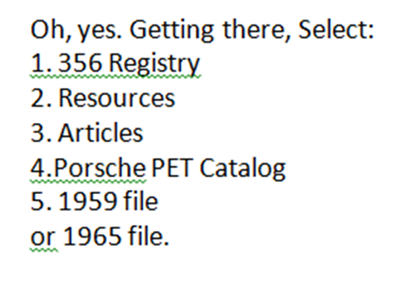 The 1965 section is very complete with manual and electric sections."Mechanical" (manual) section is 811-00; 2 pages.Electric section is  811-05 and is 4 pages.Interestingly, there is a section for "hardtop with roof frame and sunroof."811-35Trevor Gates and Jack Staggs:  Golde/Webasto – Folding cloth fabric sunroof.“to gather all the information in one place regarding cloth sunroofs.”“in the process of having reproduction parts made and installing a cloth sunroof….”				356RegistryTalkhttp://forum.porsche356registry.org/viewtopic.php?f=1&t=41617Stoddard – Pre-a parts: http://www.stoddard.com/catalogsearch/result/?q=saeprea“Steel sunroof “Golde” for Detachable Hardtop!”     “Little Known Facts,”  Charlie White website“When did Porsche start offering Electrically Operated Sun Roofs?”	Charlie White websiteExploded View,  “Manual Sunroof from the 356-B T-5 Parts Book!”		Charlie White websiteInteresting discussion about hardtops with electric sunroofs:http://forum.porsche356registry.org/viewtopic.php?f=13&t=44767&hilit=removable+hardtop+sunroofSunroof Electric Parts List from John Pierce.xlsx						John Pierce	356 Wiring – Back Up Lights and Sunroof	Sunroof Circuit,  by Greg Bryan	RegMagv.40#4Nov/Dec2016p.66-67.Webasto sunroof parts (almost!)										UKhttp://www.tudorwebastosunroofs.com/tudor_webasto_applications.htmlGolde Sunroof Installation Manual:  1956 – 1959 Karmann Ghia  (see Getting there).https://porsche356registry.org/article/images/tech/golde_sunroof_installation_manual/Golde_Sunroof_Installation_Manual.pd“There is a discussion of sun roof maintenance in Service Bulletin F 1/66 abroad, titled Repair Instructions for the Golde Sliding Roof, model 56 . The model 56 reference is the Golde model, not a 356A.”							Brad Ripley		356RegistryforumManual Rectangle Sun Roof Installation and Refurbishment - http://www.my2002tii.com/spring_2005/sunroof.htmV Sunroof Headliner Frame:http://forum.porsche356registry.org/viewtopic.php?f=1&t=33319&start=15“Repair and maintenance of the Golde mechanical sunroof,”  by John Tyler, in  356 Registry Magazine, Vol 28, #4, Nov./Dec.2004, pp34-35Rubber seals for a Golde manual Sunroof – FINISHED , Thanks Freddy RabbatExcellent manual sunroof pictures:http://forum.porsche356registry.org/viewtopic.php?f=1&t=2301&hilit=sunroof+repairBob Forman: 	“My sunroof will not always pop up in the back on one side or the other when closed. This deficit will be tackled next time I take it apart. While at Harbor Freight I picked up a small suction cup that uses a short lever to create the suction once the cup is placed on whatever. In my case it's the recalcitrant portion of the roof that refuses to pop up when fully closed. Using the suction I just lift until it's aligned with the rest of the roof and call it good. This way you're not pushing up on the headliner resulting in its becoming dislodged.”		Michael Heilmann, Milford, MI   (sold)Sunroof motor discussion:http://forum.porsche356registry.org/viewtopic.php?f=1&t=8068&hilit=sunroof+repairAnd, for a definitive answer to all other questions see the four page discussion:“How many SC sunroofs were made”http://forum.porsche356registry.org/viewtopic.php?f=1&t=25636&hilit=sunroof+repair“converting a C Coupe to a sunroof,” 					      article in Nuts and Bolts by Ron Roland	RegMagv.20,#6’97p.26-28“found a Pre-A brochure…”  “Four page two-color blue and orange; “Joit Coulissant. It demonstrates the new sunroof in four pages.”  “Cover has four cars in the high Alps. French plate on the lead car.” “Printed in Germany,”Sunroof	Art		(?), Buillermo Forchino Comic Art – “The Business Trip,” Porsche 356, 	    allsculptures.com and othersSunroof	Art		356A Sunroof Porcelain Sign								RegForumClassifieds8-17End356SunroofInventory (VIN23).doc12-11-2017RTW